С О Д Е Р Ж А Н И ЕРешения Совета Тейковского муниципального района и постановления администрации Тейковского муниципального района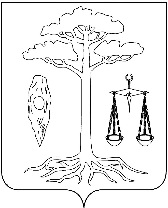 СОВЕТ ТЕЙКОВСКОГО МУНИЦИПАЛЬНОГО РАЙОНА       шестого созыва       Р Е Ш Е Н И Е                                          от 30.12.2015 №46-р                                              г. ТейковоО внесении изменений в решение Тейковского районного Совета Ивановской области от 30.06.2010 № 28-р «Об утверждении Положения о порядке организации утилизации и переработки бытовых и промышленных отходов на территории Тейковского муниципального района»В соответствии с Федеральным законом от 06.10.2003 №131-ФЗ "Об общих принципах организации местного самоуправления в Российской Федерации" (в действующей редакции), Федеральным законом от 24.06.1998 №89-ФЗ "Об отходах производства и потребления", Федеральным законом от 10.01.2002  №7-ФЗ "Об охране окружающей среды",  Уставом Тейковского муниципального района, и в целях устранения нарушений, указанных в протесте Ивановской межрайонной природоохранной прокуратуры от 21.10.2015 г. № 02-07-2015 Совет Тейковского муниципального района РЕШИЛ:Внести в приложение к решению Тейковского районного Совета от 30.06.2010 № 28-р «Об утверждении Положения о порядке организации утилизации и переработки бытовых и промышленных отходов на территории Тейковского муниципального района следующие изменения:1.   Пункт 3.1. раздела 3 «Организация и переработка отходов» изложить в новой редакции: «3.1. Утилизация отходов - использование отходов для производства товаров (продукции), выполнения работ, оказания услуг, включая повторное применение отходов, в том числе повторное применение отходов по прямому назначению (рециклинг), их возврат в производственный цикл после соответствующей подготовки (регенерация), а также извлечение полезных компонентов для их повторного применения (рекуперация).2.   Пункт 3.8. раздела 3 «Организация и переработка отходов» изложить в новой редакции: «3.8. Хозяйствующие субъекты, осуществляющие сбор, транспортирование, обработку, утилизацию, обезвреживание, размещение отходов I - IV классов опасности осуществляют свою деятельность в соответствии с Федеральным законом от 04.05.2011 № 99-ФЗ "О лицензировании отдельных видов деятельности". Прием твердых бытовых отходов осуществляется в соответствии с заключенным договором, на основании утвержденного для объекта размещения бытовых и промышленных отходов перечня, экологического паспорта организации и норм накопления твердых бытовых отходов».3. В пункте 3.9. слова «опасных отходов» заменить словами «отходов I-IV класса опасности».Глава Тейковского муниципального района                                                            С.А. Семенова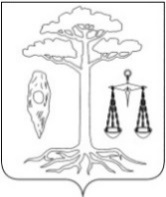 СОВЕТТЕЙКОВСКОГО МУНИЦИПАЛЬНОГО РАЙОНАшестого созыва Р Е Ш Е Н И Еот 30.12.2015 г. № 49-рг. ТейковоО  внесении   изменений   и   дополнений в   решение Совета Тейковского муниципального района от 17.12.2014 г.  № 358-р «О бюджете Тейковского муниципального районана  2015  год  и  плановый период 2016 – 2017 годов»           В соответствии с Бюджетным кодексом РФ, Федеральным Законом от  06.10.2003 г. № 131-ФЗ «Об общих принципах организации местного самоуправления в Российской Федерации», Уставом Тейковского муниципального районаСовет Тейковского муниципального района РЕШИЛ:Внести в решение Совета Тейковского муниципального района от 17.12.2014 г. № 358-р «О бюджете Тейковского муниципального района на 2015 год и плановый период 2016 – 2017 годов»  следующие изменения и дополнения:1. В подпункте 1 пункта 1 решения:- в  абзаце третьем цифры «162055,7» заменить цифрами «161555,4»;           - в  абзаце четвертом цифры «167378,6» заменить цифрами «166318,1»;- в абзаце пятом цифры «5322,9» заменить цифрами «4762,7».         2. В пункте 4 решения: - в абзаце втором подпункта 1 цифры «137404,1» заменить цифрами «137530,5».         3. Приложение 2 к решению изложить в новой редакции согласно приложению 1.         4. Таблицу 1 в Приложении 4 к решению  изложить в новой редакции согласно приложению 2.5. Приложение 6 к решению изложить в новой редакции согласно приложению 3.  6. Приложение 8 к решению изложить в новой редакции согласно приложению 4.     7. Приложение 10 к решению изложить в новой редакции согласно приложению 5.        8. Приложение 12 к решению изложить в новой редакции согласно приложению 6.    Глава Тейковскогомуниципального района                              	       С.А. Семенова 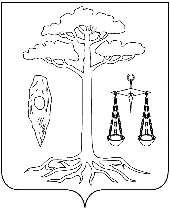 АДМИНИСТРАЦИЯТЕЙКОВСКОГО МУНИЦИПАЛЬНОГО РАЙОНА ИВАНОВСКОЙ ОБЛАСТИПОСТАНОВЛЕНИЕот  23.12.2015 г.    №  286г. ТейковоО внесении изменений в постановление администрации Тейковского муниципального района от 15.02.2011 г. № 65 «Об утверждении Перечня земельных участков, предназначенных для бесплатного предоставления гражданам в собственность»               Руководствуясь статьями 11,  39.5 Земельного Кодекса Российской Федерации (в действующей редакции), законом Ивановской области от 31.12.2002 № 111-ОЗ «О бесплатном предоставлении земельных участков в собственность гражданам Российской Федерации» (в действующей редакции), Решением Совета Тейковского муниципального района от 26.01.2011 г. № 80-р «О порядке бесплатного предоставления в собственность гражданам земельных участков, находящихся в муниципальной собственности, а также земельных участков, государственная собственность на которые не разграничена и которыми в соответствии с земельным законодательством имеют право распоряжаться органы местного самоуправления Тейковского муниципального района Ивановской области» (в действующей редакции), и в связи с отсутствием в Едином государственном реестре прав на недвижимое имущество и сделок с ним сведений о зарегистрированных правах на предоставленный гражданину земельный участок, по истечении 1 года с даты принятия решения о бесплатном предоставлении гражданину земельного участка в собственность,  администрация Тейковского муниципального районаПОСТАНОВЛЯЕТ:Внести в постановление администрации Тейковского муниципального района от 15.02.2011 г. № 65 «Об утверждении Перечня земельных участков, предназначенных для бесплатного предоставления гражданам в собственность» следующие изменения:Перечень земельных участков, предназначенных для бесплатного предоставления гражданам в собственность в Приложении № 1 к  постановлению дополнить строками 111, 112 следующего содержания:  Глава Тейковского муниципального района                                                                  С.А. СеменоваДля заметокДля заметокРешение Совета Тейковского муниципального района от 30.12.2015 №46-р О внесении изменений в решение Тейковского районного Совета Ивановской области от 30.06.2010 № 28-р «Об утверждении Положения о порядке организации утилизации и переработки бытовых и промышленных отходов на территории Тейковского муниципального района»Решение Совета Тейковского муниципального района от 30.12.2015 г. № 49-рПостановление администрации Тейковского муниципального района от 23.12.2015 г.    №  286О внесении   изменений   и   дополнений в   решение Совета Тейковского муниципального района от 17.12.2014 г.  № 358-р «О бюджете Тейковского муниципального района на 2015 год и плановый период 2016 – 2017 годов»О внесении изменений в постановление администрации Тейковского муниципального района от 15.02.2011 г. № 65 «Об утверждении Перечня земельных участков, предназначенных для бесплатного предоставления гражданам в собственность»Приложение 1Приложение 1Приложение 1Приложение 1к решению Советак решению Советак решению Советак решению СоветаТейковского Тейковского Тейковского Тейковского муниципального районамуниципального районамуниципального районамуниципального районаот 30.12.2015 г. № 49-рот 30.12.2015 г. № 49-рот 30.12.2015 г. № 49-рот 30.12.2015 г. № 49-рПриложение 2Приложение 2Приложение 2Приложение 2к решению Советак решению Советак решению Советак решению СоветаТейковского Тейковского Тейковского Тейковского муниципального районамуниципального районамуниципального районамуниципального районаот 17.12.2014 г. № 358-рот 17.12.2014 г. № 358-рот 17.12.2014 г. № 358-рот 17.12.2014 г. № 358-рПОСТУПЛЕНИЕ ДОХОДОВПОСТУПЛЕНИЕ ДОХОДОВПОСТУПЛЕНИЕ ДОХОДОВПОСТУПЛЕНИЕ ДОХОДОВПОСТУПЛЕНИЕ ДОХОДОВв бюджет Тейковского муниципального района на 2015 годв бюджет Тейковского муниципального района на 2015 годв бюджет Тейковского муниципального района на 2015 годв бюджет Тейковского муниципального района на 2015 годв бюджет Тейковского муниципального района на 2015 год(тыс. руб.)(тыс. руб.)(тыс. руб.)(тыс. руб.)Код бюджетной классификацииНаименование показателяУтверждено по бюджету на 2015г.Вносимые измененияСумма с учетом изменений000 1000000000 0000 000НАЛОГОВЫЕ И НЕНАЛОГОВЫЕ ДОХОДЫ24683,8-85,824598,0000 1010000000 0000 000НАЛОГИ НА ПРИБЫЛЬ, ДОХОДЫ12665,00,012665,0000 1010200001 0000 110Налог на доходы физических лиц12665,00,012665,0182 1010201001 0000 110Налог на доходы физических лиц с доходов, источником которых является налоговый агент, за исключением доходов, в отношении которых исчисление и уплата налога осуществляются в соответствии со статьями 227, 227.1 и 228 Налогового кодекса Российской Федерации12500,012500,0182 1010202001 0000 110Налог на доходы физических лиц с доходов, полученных от осуществления деятельности физическими лицами, зарегистрированными в качестве индивидуальных предпринимателей, нотариусов, занимающихся частной практикой, адвокатов, учредивших адвокатские кабинеты и других лиц, занимающихся частной практикой в соответствии со статьей 227 Налогового кодекса Российской Федерации13,513,5182 1010203001 0000 110Налог на доходы физических лиц с доходов,  полученных физическими лицами в соответствии со статьей 228 Налогового Кодекса Российской Федерации26,526,5182 1010204001 0000 110Налог на доходы физических лиц в виде фиксированных авансовых платежей с доходов, полученных физическими лицами, являющимися иностранными гражданами, осуществляющими трудовую деятельность по найму у физических лиц на основании патента в соответствии  со статьей 2271 Налогового кодекса Российской Федерации125,0125,0000 1030000000 0000 000НАЛОГИ НА ТОВАРЫ (РАБОТЫ, УСЛУГИ), РЕАЛИЗУЕМЫЕ НА ТЕРРИТОРИИ РОССИЙСКОЙ ФЕДЕРАЦИИ3541,60,03541,6100 1030223001 0000 110Доходы от уплаты акцизов на дизельное топливо, подлежащие распределению между бюджетами субъектов Российской Федерации и местными бюджетами с учетом установленных дифференцированных нормативов отчислений в местные бюджеты1247,81247,8100 1030223001 0000 110Доходы от уплаты акцизов на дизельное топливо, подлежащие распределению между бюджетами субъектов Российской Федерации и местными бюджетами с учетом установленных дифференцированных нормативов отчислений в местные бюджеты1247,81247,8100 1030224001 0000 110Доходы от уплаты акцизов на моторные масла для дизельных и (или) карбюраторных (инжекторных) двигателей, подлежащие распределению между бюджетами субъектов Российской Федерации и местными бюджетами с учетом установленных дифференцированных нормативов отчислений в местные бюджеты28,428,4100 1030225001 0000 110Доходы от уплаты акцизов на автомобильный бензин, подлежащие распределению между бюджетами субъектов Российской Федерации и местными бюджетами с учетом установленных дифференцированных нормативов отчислений в местные бюджеты2480,02480,0100 1030225001 0000 110Доходы от уплаты акцизов на автомобильный бензин, подлежащие распределению между бюджетами субъектов Российской Федерации и местными бюджетами с учетом установленных дифференцированных нормативов отчислений в местные бюджеты2480,02480,0100 1030226001 0000 110Доходы от уплаты акцизов на прямогонный бензин, подлежащие распределению между бюджетами субъектов Российской Федерации и местными бюджетами с учетом установленных дифференцированных нормативов отчислений в местные бюджеты-214,6-214,6100 1030226001 0000 110Доходы от уплаты акцизов на прямогонный бензин, подлежащие распределению между бюджетами субъектов Российской Федерации и местными бюджетами с учетом установленных дифференцированных нормативов отчислений в местные бюджеты-214,6-214,6000 1050000000 0000 000НАЛОГИ НА СОВОКУПНЫЙ ДОХОД1704,50,01704,5000 1050200002 0000 110Единый налог на вмененный доход для отдельных видов деятельности1400,00,01400,0182 1050201002 0000 110Единый налог на вмененный доход для отдельных видов деятельности1400,01400,0000 1050300001 0000 110Единый сельскохозяйственный налог304,50,0304,5182 1050301001 0000 110Единый сельскохозяйственный налог308,0308,0182 1050302001 0000 110Единый сельскохозяйственный налог (за налоговые периоды, истекшие до 1 января 2011 года)-3,5-3,5000 1070000000 0000 000НАЛОГИ, СБОРЫ И РЕГУЛЯРНЫЕ ПЛАТЕЖИ ЗА ПОЛЬЗОВАНИЕ ПРИРОДНЫМИ РЕСУРСАМИ30,00,030,0000 1070100001 0000 110Налог на добычу полезных ископаемых30,00,030,0182 1070102001 0000 110Налог на добычу общераспространенных полезных ископаемых30,030,0000 1110000000 0000 000ДОХОДЫ ОТ ИСПОЛЬЗОВАНИЯ ИМУЩЕСТВА, НАХОДЯЩЕГОСЯ В ГОСУДАРСТВЕННОЙ И МУНИЦИПАЛЬНОЙ СОБСТВЕННОСТИ3470,00,03470,0000 1110300000 0000 120Проценты, полученные от предоставления бюджетных кредитов внутри страны23,2-11,112,1040 1110305005 0000 120Проценты, полученные от предоставления бюджетных кредитов внутри страны за счет средств бюджетов муниципальных районов23,2-11,112,1000 1110500000 0000 120Доходы, получаемые в виде арендной либо иной платы за передачу в возмездное пользование государственного и муниципального имущества (за исключением имущества бюджетных и автономных учреждений, а также имущества государственных и муниципальных унитарных предприятий, в том числе казенных)3445,811,13456,9000 1110501000 0000 120Доходы, получаемые в виде арендной платы за земельные участки, государственная собственность на которые не разграничена, а также средства от продажи права на заключение договоров аренды указанных земельных участков3340,80,03340,8040 1110501310 0000 120Доходы, получаемые в виде арендной платы за земельные участки, государственная собственность на которые не разграничена и которые расположены в границах сельских поселений, а также средства от продажи права на заключение договоров аренды указанных земельных участков2999,82999,8040 1110501313 0000 120Доходы, получаемые в виде арендной платы за земельные участки, государственная собственность на которые не разграничена и которые расположены в границах городских поселений, а также средства от продажи права на заключение договоров аренды указанных земельных участков341,0341,0000 1110503000 0000 120Доходы от сдачи в аренду имущества, находящегося в оперативном управлении органов государственной власти, органов местного самоуправления, государственных внебюджетных фондов и созданных ими учреждений (за исключением имущества бюджетных и автономных учреждений)105,011,1116,1040 1110503505 0000 120Доходы от сдачи в аренду имущества, находящегося в оперативном управлении органов управления муниципальных районов и созданных ими учреждений (за исключением имущества муниципальных бюджетных и автономных учреждений)105,011,1116,1000 1110700000 0000 120Платежи от государственных и муниципальных унитарных предприятий1,01,0000 1110701000 0000 120Доходы от перечисления части прибыли государственных и муниципальных унитарных предприятий, остающейся после уплаты налогов и обязательных платежей1,01,0040 1110701505 0000 120Доходы от перечисления части прибыли, остающейся после уплаты налогов и иных обязательных платежей муниципальных унитарных предприятий, созданных муниципальными районами1,01,0000 1120000000 0000 000ПЛАТЕЖИ ПРИ ПОЛЬЗОВАНИИ ПРИРОДНЫМИ РЕСУРСАМИ203,10,0203,1000 1120100001 0000 120Плата за негативное воздействие на окружающую среду203,10,0203,1048 1120101001 0000 120Плата за выбросы загрязняющих веществ в атмосферный воздух стационарными объектами44,044,0048 1120103001 0000 120Плата за сбросы загрязняющих веществ в водные объекты35,135,1048 1120104001 0000 120Плата за размещение отходов производства и потребления124,0124,0000 1130000000 0000 000ДОХОДЫ ОТ ОКАЗАНИЯ ПЛАТНЫХ УСЛУГ (РАБОТ) И КОМПЕНСАЦИИ ЗАТРАТ ГОСУДАРСТВА2115,0-85,82029,2000 1130100000 0000 130Доходы от оказания платных услуг (работ)2115,0-85,82029,2000 1130199000 0000 130Прочие доходы от оказания платных услуг (работ)2115,0-85,82029,2040 1130199505 0000 130Прочие доходы от оказания платных услуг (работ) получателями средств бюджетов муниципальных районов45,0-13,531,5042 1130199505 0000 130Прочие доходы от оказания платных услуг (работ) получателями средств бюджетов муниципальных районов2070,0-72,31997,7000 1140000000 0000 000ДОХОДЫ ОТ ПРОДАЖИ МАТЕРИАЛЬНЫХ И НЕМАТЕРИАЛЬНЫХ АКТИВОВ725,0725,0000 1140600000 0000 430Доходы от продажи земельных участков, находящихся в государственной и муниципальной собственности725,0725,0000 1140601000 0000 430Доходы от продажи земельных участков, государственная собственность на которые не разграничена725,0725,0040 1140601310 0000 430Доходы от продажи земельных участков, государственная собственность на которые не разграничена и которые расположены в границах сельских поселений597,5597,5040 1140601313 0000 430Доходы от продажи земельных участков, государственная собственность на которые не разграничена и которые расположены в границах городских поселений127,5127,5000 1160000000 0000 000ШТРАФЫ, САНКЦИИ, ВОЗМЕЩЕНИЕ УЩЕРБА121,90,0121,9000 1160300000 0000 140Денежные взыскания (штрафы) за нарушение законодательства о налогах и сборах30,00,030,0182 1160301001 0000 140Денежные взыскания (штрафы) за нарушение законодательства о налогах и сборах, предусмотренные статьями 116, 118, статьей 119.1, пунктами 1 и 2 статьи 120, статьями 125, 126, 128, 129, 129.1, 132, 133, 134, 135, 135.1 Налогового кодекса Российской Федерации30,030,0000 1162500000 0000 140Денежные взыскания (штрафы) за нарушение законодательства Российской Федерации о недрах, об особо охраняемых природных территориях, об охране и использовании животного мира, об экологической экспертизе, в области охраны окружающей среды, о рыболовстве и сохранении водных биологических ресурсов, земельного законодательства, лесного законодательства, водного законодательства13,00,013,0321 1162506001 0000 140Денежные взыскания (штрафы) за нарушение земельного законодательства13,013,0000 1169000000 0000 140Прочие поступления от денежных взысканий (штрафов) и иных сумм в возмещение ущерба78,90,078,9010 1169005005 0000 140Прочие поступления от денежных взысканий (штрафов) и иных сумм в возмещение ущерба, зачисляемые в бюджеты муниципальных районов2,12,1040 1169005005 0000 140Прочие поступления от денежных взысканий (штрафов) и иных сумм в возмещение ущерба, зачисляемые в бюджеты муниципальных районов76,876,8000 1170000000 0000 000ПРОЧИЕ НЕНАЛОГОВЫЕ ДОХОДЫ107,70,0107,7000 1170500000 0000 180Прочие неналоговые доходы107,70,0107,7040 1170505005 0000 180Прочие неналоговые доходы бюджетов муниципальных районов107,7107,7000 2000000000 0000 000БЕЗВОЗМЕЗДНЫЕ ПОСТУПЛЕНИЯ137371,9-414,5136957,4000 2020000000 0000 000БЕЗВОЗМЕЗДНЫЕ ПОСТУПЛЕНИЯ ОТ ДРУГИХ БЮДЖЕТОВ БЮДЖЕТНОЙ СИСТЕМЫ РОССИЙСКОЙ ФЕДЕРАЦИИ137703,4126,4137829,8000 2020100000 0000 151Дотации бюджетам субъектов Российской Федерации и муниципальных образований73564,873564,8000 2020100100 0000 151Дотации на выравнивание бюджетной обеспеченности73564,873564,8040 2020100105 0000 151Дотации бюджетам муниципальных районов на выравнивание  бюджетной обеспеченности73564,873564,8000 2020200000 0000 151Субсидии бюджетам бюджетной системы Российской Федерации (межбюджетные субсидии)9352,5126,49478,9000 2020200800 0000 151Субсидии бюджетам на обеспечение жильем молодых семей2117,20,02117,2040 2020200805 0000 151Субсидии бюджетам муниципальных районов на обеспечение жильем молодых семей2117,22117,2000 2020205100 0000 151Субсидии бюджетам на реализацию федеральных целевых программ2925,30,02925,3040 2020205105 0000 151Субсидии бюджетам муниципальных районов на реализацию федеральных целевых программ2925,32925,3000 2020221500 0000 151Субсидии бюджетам на создание в общеобразовательных организациях, расположенных в сельской местности, условий для занятий физической культурой и спортом1678,40,01678,4040 2020221505 0000 151Субсидии бюджетам муниципальных районов на создание в общеобразовательных организациях, расположенных в сельской местности, условий для занятий физической культурой и спортом1678,41678,4000 2020299900 0000 151Прочие субсидии2631,6126,42758,0040 2020299905 0000 151Прочие субсидии бюджетам муниципальных районов2631,6126,42758,0000 2020300000 0000 151Субвенции бюджетам субъектов Российской Федерации и муниципальных образований52760,80,052760,8000 2020302400 0000 151Субвенции местным бюджетам на выполнение передаваемых полномочий субъектов Российской Федерации1229,80,01229,8040 2020302405 0000 151Субвенции бюджетам муниципальных районов на выполнение передаваемых полномочий субъектов Российской Федерации1229,81229,8000 2020300700 0000 151Субвенции бюджетам на составление (изменение) списков кандидатов в присяжные заседатели федеральных судов общей юрисдикции в Российской Федерации0,30,00,3040 2020300705 0000 151Субвенции бюджетам муниципальных районов на составление (изменение) списков кандидатов в присяжные заседатели федеральных судов общей юрисдикции в Российской Федерации0,30,3000 2020399900 0000 151Прочие субвенции51530,70,051530,7040 2020399905 0000 151Прочие субвенции бюджетам муниципальных районов51530,751530,7000 2020400000 0000 151Иные межбюджетные трансферты2025,32025,3000 2020401400 0000 151Межбюджетные трансферты, передаваемые бюджетам муниципальных образований на осуществление части полномочий по решению вопросов местного значения в соответствии с заключенными соглашениями299,3299,3040 2020401405 0000 151Межбюджетные трансферты, передаваемые бюджетам муниципальных районов из бюджетов поселений на осуществление части полномочий по решению вопросов местного значения в соответствии с заключенными соглашениями299,3299,3040 2020406100 0000 151Межбюджетные трансферты на создание и развитие сети многофункциональных центров предоставления государственных и муниципальных услуг1528,31528,3040 2020406105 0000 151Межбюджетные трансферты, передаваемые бюджетам муниципальных районов на создание и развитие сети многофункциональных центров предоставления государственных и муниципальных услуг1528,31528,3000 2020499900 0000 151Прочие межбюджетные трансферты, передаваемые бюджетам197,7197,7040 2020499905 0000 151Прочие межбюджетные трансферты, передаваемые бюджетам муниципальных районов197,7197,7000 2190000000 0000 000Возврат остатков субсидий, субвенций и иных межбюджетных трансфертов, имеющих целевое назначение прошлых лет-331,5-540,9-872,4040 2190500005 0000 151Возврат остатков субсидий, субвенций и иных межбюджетных трансфертов, имеющих целевое назначение прошлых лет из бюджетов муниципальных районов-331,5-540,9-872,4Итого доходов162055,7-500,3161555,4Приложение 2Приложение 2Приложение 2Приложение 2к решению Советак решению Советак решению Советак решению СоветаТейковскогоТейковскогоТейковскогоТейковскогомуниципального районамуниципального районамуниципального районамуниципального районаот 30.12.2015 г. № 49-рот 30.12.2015 г. № 49-рот 30.12.2015 г. № 49-рот 30.12.2015 г. № 49-рПриложение 4Приложение 4Приложение 4Приложение 4к решению Советак решению Советак решению Советак решению СоветаТейковскогоТейковскогоТейковскогоТейковскогомуниципального районамуниципального районамуниципального районамуниципального районаот 17.12.2014 г. № 358-рот 17.12.2014 г. № 358-рот 17.12.2014 г. № 358-рот 17.12.2014 г. № 358-рПеречень и коды главных администраторов доходовПеречень и коды главных администраторов доходовПеречень и коды главных администраторов доходовПеречень и коды главных администраторов доходовПеречень и коды главных администраторов доходовПеречень и коды главных администраторов доходоврайонного бюджета и закрепляемые за ними виды доходов районного бюджета районного бюджета и закрепляемые за ними виды доходов районного бюджета районного бюджета и закрепляемые за ними виды доходов районного бюджета районного бюджета и закрепляемые за ними виды доходов районного бюджета районного бюджета и закрепляемые за ними виды доходов районного бюджета районного бюджета и закрепляемые за ними виды доходов районного бюджета на 2015 год и на плановый период 2016 - 2017 годовна 2015 год и на плановый период 2016 - 2017 годовна 2015 год и на плановый период 2016 - 2017 годовна 2015 год и на плановый период 2016 - 2017 годовна 2015 год и на плановый период 2016 - 2017 годовна 2015 год и на плановый период 2016 - 2017 годовтаблица 1таблица 1таблица 1таблица 1(тыс. руб.)(тыс. руб.)(тыс. руб.)(тыс. руб.) Код главного администратора доходовКод классификации доходов районного бюджетаНаименование главного администратора доходов районного бюджета Утверждено по бюджету на 2015 г.Вносимые изменения Сумма с учетом внесенных изменений 040Финансовый отдел администрации Тейковского муниципального района141796,4-428,0141368,40401 11 03050 05 0000 120Проценты, полученные от предоставления бюджетных кредитов внутри страны за счет средств бюджетов муниципальных районов23,2-11,112,10401 11 05013 10 0000 120Доходы, получаемые в виде арендной платы за земельные участки, государственная собственность на которые не разграничена и которые расположены в границах сельских поселений, а также средства от продажи права на заключение договоров аренды указанных земельных участков2999,82999,80401 11 05013 13 0000 120Доходы, получаемые в виде арендной платы за земельные участки, государственная собственность на которые не разграничена и которые расположены в границах городских поселений, а также средства от продажи права на заключение договоров аренды указанных земельных участков341,0341,00401 11 05035 05 0000 120Доходы от сдачи в аренду имущества, находящегося в оперативном управлении органов управления муниципальных районов и созданных ими учреждений (за исключением имущества муниципальных,  бюджетных и автономных учреждений) 105,011,1116,10401 11 07015 05 0000 120Доходы от перечисления части прибыли, остающейся после уплаты налогов и иных обязательных платежей муниципальных унитарных предприятий, созданных муниципальными районами1,01,00401 11 08050 05 0000 120Средства, получаемые от передачи имущества, находящегося в собственности муниципальных районов (за исключением имущества муниципальных бюджетных и  автономных учреждений, а также имущества муниципальных унитарных предприятий, в том числе  казенных), в залог, в доверительное управление0,00,00401 11 09045 05 0000 120Прочие поступления от использования имущества, находящегося в собственности муниципальных районов (за исключением имущества муниципальных бюджетных и  автономных учреждений, а также имущества муниципальных унитарных предприятий, в том числе казенных)0,00,00401 13 0199505 0000 130Прочие доходы от оказания платных услуг (работ) получателями средств бюджетов муниципальных районов45,0-13,531,50401 14 02052 05 0000 410Доходы от реализации имущества, находящегося в оперативном управлении учреждений, находящихся в ведении органов управления муниципальных районов (за исключением имущества муниципальных бюджетных и  автономных учреждений), в части реализации основных средств по указанному имуществу0,00,00401 14 02052 05 0000 440Доходы от реализации имущества, находящегося в оперативном управлении учреждений, находящихся  в ведении органов управления муниципальных районов (за исключением имущества муниципальных бюджетных и  автономных учреждений), в части реализации материальных запасов по указанному имуществу0,00,00401 14 02053 05 0000 410Доходы от реализации иного имущества, находящегося в собственности муниципальных районов (за исключением имущества муниципальных бюджетных и автономных учреждений, а также имущества муниципальных унитарных предприятий, в том числе казенных), в части реализации основных средств по указанному имуществу0,00,00401 14 02053 05 0000 440Доходы от реализации иного имущества, находящегося в собственности муниципальных районов (за исключением имущества муниципальных бюджетных и   автономных учреждений, а также имущества муниципальных унитарных предприятий, в том числе казенных), в части реализации материальных запасов по указанному имуществу0,00,00401 14 03050 05 0000 410Средства от распоряжения и реализации конфискованного и иного имущества, обращенного в доходы муниципальных районов (в части реализации основных средств по указанному имуществу)0,00,00401 14 03050 05 0000 440Средства от распоряжения и реализации конфискованного и иного имущества, обращенного в доходы муниципальных районов (в части реализации материальных запасов по указанному имуществу)0,00,00401 14 06013 10 0000 430Доходы от продажи земельных участков, государственная собственность на которые не разграничена и которые расположены в границах сельских поселений 597,5597,50401 14 06013 13 0000 430Доходы от продажи земельных участков, государственная собственность на которые не разграничена и которые расположены в границах городских поселений127,5127,50401 16 90050 05 0000 140Прочие поступления от денежных взысканий (штрафов) и иных сумм в возмещение ущерба, зачисляемые в бюджеты муниципальных районов76,876,80401 17 01050 05 0000 180Невыясненные поступления, зачисляемые в бюджеты муниципальных районов0,00,00401 17 05050 05 0000 180Прочие неналоговые доходы бюджетов муниципальных районов107,7107,70402 02 01001 05 0000 151Дотации бюджетам муниципальных районов на выравнивание бюджетной обеспеченности 73564,873564,80402 02 01999 05 0000 151Прочие дотации бюджетам муниципальных районов0,00,00402 02 02003 05 0000 151Субсидии бюджетам муниципальных районов на реформирование муниципальных финансов0,00,004020 202 008 000 000 100Субсидии бюджетам на обеспечение жильем молодых семей2117,22117,20402 02 02051 05 0000 151Субсидии бюджетам муниципальных районов на реализацию федеральных целевых программ 2925,32925,30402 02 02215 05 0000 151Субсидии бюджетам муниципальных районов на создание в общеобразовательных организациях, расположенных в сельской местности, условий для занятий физической культурой и спортом1678,41678,40402 02 02999 05 0000 151Прочие субсидии бюджетам муниципальных районов 2631,6126,42758,00402 02 03033 05 0000 151Субвенции бюджетам муниципальных районов на оздоровление детей 0,00,00402 02 02008 05 0000 151Субсидии бюджетам муниципальных  районов на обеспечение жильем молодых семей0,00,00402 02 03007 05 0000 151Субвенции бюджетам муниципальных районов на составление (изменение) списков кандидатов в присяжные заседатели федеральных судов общей юрисдикции в Российской Федерации0,30,30402 02 03021 05 0000 151Субвенции бюджетам муниципальных районов на ежемесячное денежное вознаграждение за классное руководство0,00,00402 02 03024 05 0000 151Субвенции бюджетам муниципальных районов на выполнение передаваемых полномочий субъектов Российской Федерации1229,81229,80402 02 03999 05 0000 151Прочие субвенции бюджетам муниципальных районов 51530,751530,70402 02 04012 05 0000 151Межбюджетные трансферты, передаваемые бюджетам муниципальных районов для компенсации дополнительных расходов, возникших в результате решений, принятых органами власти другого уровня0,00,00402 02 04014 05 0000 151Межбюджетные трансферты, передаваемые бюджетам муниципальных районов из бюджетов поселений на осуществление части полномочий по решению вопросов местного значения в соответствии с заключенными соглашениями 299,3299,30402 02 04061 05 0000 151Межбюджетные трансферты, передаваемые бюджетам муниципальных районов на создание и развитие сети многофункциональных центров предоставления государственных и муниципальных услуг1528,31528,30402 02 04999 05 0000 151Прочие межбюджетные трансферты, передаваемые бюджетам муниципальных районов197,7197,70402 07 05030 05 0000 180Прочие безвозмездные поступления в бюджеты муниципальных районов0,00,00402 08 05000 05 0000 180Перечисления из бюджетов муниципальных районов (в бюджеты муниципальных районов) для осуществления возврата (зачета) излишне уплаченных или излишне взысканных сумм налогов, сборов и иных платежей, а также сумм процентов за несвоевременное осуществление такого возврата и процентов, начисляемых на излишне взысканные суммы0,00,00402 18 05010 050000 151Доходы бюджетов муниципальных районов от возврата остатков субсидий, субвенций и иных межбюджетных трансфертов, имеющих целевое назначение, прошлых лет из бюджетов поселений0,00,00402 19 05000 050000 151Возврат остатков субсидий, субвенций и иных межбюджетных трансфертов, имеющих целевое назначение, прошлых лет из бюджетов муниципальных районов-331,5-540,9-872,4042Отдел образования Тейковского муниципального района2070,0-72,31997,70421 13 0199505 0000 130Прочие доходы от оказания платных услуг (работ) получателями средств бюджетов муниципальных районов2070,0-72,31997,70421 17 0105005 0000 180Невыясненные поступления, зачисляемые в бюджеты муниципальных районов0,00,0010Департамент сельского хозяйства и продовольствия  Ивановской области 2,10,02,10101 16 90050 05 0000 140Прочие поступления от денежных взысканий (штрафов) и иных сумм в возмещение ущерба, зачисляемые в бюджеты муниципальных районов2,12,1182Управление Федеральной налоговой службы по Ивановской области14429,50,014429,51821 06 01030 05 0000 110Налог на имущество физических лиц, взимаемый по ставкам, применяемым к объектам налогообложения, расположенным   в границах межселенных территорий 0,00,018210 102 010 010 000 100  Налог на доходы физических лиц с доходов, источником которых является налоговый агент, за исключением доходов, в отношении которых исчисление и уплата налога осуществляются в соответствии со статьями 227, 227.1 и 228 Налогового кодекса Российской Федерации12500,012500,018210 102 020 010 000 100  Налог на доходы физических лиц с доходов, полученных от осуществления деятельности физическими лицами, зарегистрированными в качестве индивидуальных предпринимателей, нотариусов, занимающихся частной практикой, адвокатов, учредивших адвокатские кабинеты и других лиц, занимающихся частной практикой в соответствии со статьей 227 Налогового кодекса Российской Федерации13,513,518210 102 030 010 000 100  Налог на доходы физических лиц с доходов,  полученных физическими лицами в соответствии со статьей 228 Налогового Кодекса Российской Федерации26,526,518210 102 040 010 000 100  Налог на доходы физических лиц в виде фиксированных авансовых платежей с доходов, полученных физическими лицами, являющимися иностранными гражданами, осуществляющими трудовую деятельность по найму у физических лиц на основании патента в соответствии  со статьей 2271 Налогового кодекса Российской Федерации125,0125,01821 05 02010 02 0000 110Единый налог на вмененный доход для отдельных видов деятельности1400,01400,01821 05 02020 02 0000 110Единый налог на вмененный доход для отдельных видов деятельности (за налоговые периоды истекшие до 1 января 2011 г.) 0,00,0182 1 050302001 0000 110  Единый сельскохозяйственный налог (за налоговые периоды, истекшие до 1 января 2011 года)-3,5-3,51821 09 07013 05 0000 110Налог на рекламу, мобилизуемый на территориях муниципального района0,00,01821 09 07033 05 0000 110Целевые сборы с граждан и предприятий, учреждений, организаций на содержание милиции, на благоустройство территорий, на нужды образования и другие цели, мобилизуемые на территориях муниципальных районов0,00,01821 09 07053 05 0000 110Прочие местные налоги и сборы, мобилизуемые на территориях муниципальных районов0,00,01821 16 03010 01 0000 140Денежные взыскания (штрафы) за нарушение законодательства о налогах и сборах, предусмотренные статьями 116, 118, статьей 119.1, пунктами 1 и 2 статьи 120, статьями 125, 126, 128, 129, 129.1, 132, 133, 134, 135, 135.1 Налогового кодекса Российской Федерации30,030,018211 606 000 010 000 100Денежные взыскания (штрафы) за нарушение  законодательства о применении контрольно-кассовой техники при осуществлении наличных денежных расчетов и (или) расчетов с использованием платежных карт0,00,01821 07 01020 01 0000 110Налог на добычу общераспространенных полезных ископаемых 30,030,01821 08 03010 01 0000 110Государственная пошлина по делам рассматриваемым в судах общей юрисдикции, мировыми судьями (за исключением Верховного Суда Российской Федерации)0,00,01821 16 03030 01 0000 140Денежные взыскания (штрафы) за административные правонарушения в области налогов и сборов, предусмотренные Кодексом Российской Федерации об административных правонарушениях0,00,01821 05 03010 01 0000 110Единый сельскохозяйственный налог 308,0308,01821 0 502020 02 0000 110Единый налог на вмененный доход для отдельных видов деятельности (за налоговые периоды истекшие до 1 января 2011 г.) 0,00,01821 08 03010 01 0000 110Государственная пошлина по делам, рассматриваемым в судах общей юрисдикции мировыми судьями (за исключением Верховного суда Российской Федерации) 0,00,0041Департамент природных ресурсов и экологии Ивановской области0411 16 25030 01 0000 140Денежные взыскания (штрафы) за нарушение законодательства Российской Федерации об охране и использовании животного мира0,00,0048Управление Федеральной службы по надзору в сфере природопользования по Ивановской области  203,10,0203,10481 12 01010 01 0000 120Плата за выбросы загрязняющих веществ в атмосферный воздух стационарными объектами44,044,00481 12 01020 01 0000 120Плата за выбросы загрязняющих веществ в атмосферный воздух передвижными объектами0,00,00481 12 01030 01 0000 120 Плата за сбросы загрязняющих веществ в водные объекты35,135,10481 12 01040 01 0000 120Плата за размещение отходов производства и потребления124,0124,0321Управление Федеральной службы государственной регистрации, кадастра и картографии по Ивановской13,00,013,03211 16 25060 01 0000 140  Денежные взыскания (штрафы) за нарушение земельного законодательства13,013,0415Прокуратура Ивановской области4151 16 900500 5 0000 140Прочие поступления от денежных взысканий (штрафов) и иных сумм в возмещение ущерба, зачисляемые в бюджеты муниципальных районов0,00,0100Управление Федерального казначейства по Ивановской области3541,60,03541,61001 03 02230 01 0000 110 Доходы от уплаты акцизов на дизельное топливо, подлежащие распределению между бюджетами субъектов Российской Федерации и местными бюджетами с учетом установленных дифференцированных нормативов отчислений в местные бюджеты1247,81247,81001 03 02230 01 0000 110 Доходы от уплаты акцизов на дизельное топливо, подлежащие распределению между бюджетами субъектов Российской Федерации и местными бюджетами с учетом установленных дифференцированных нормативов отчислений в местные бюджеты1247,81247,81001 03 02240 01 0000 110   Доходы от уплаты акцизов на моторные масла для дизельных и (или) карбюраторных (инжекторных) двигателей, подлежащие распределению между бюджетами субъектов Российской Федерации и местными бюджетами с учетом установленных дифференцированных нормативов отчислений в местные бюджеты28,428,41001 03 02240 01 0000 110   Доходы от уплаты акцизов на моторные масла для дизельных и (или) карбюраторных (инжекторных) двигателей, подлежащие распределению между бюджетами субъектов Российской Федерации и местными бюджетами с учетом установленных дифференцированных нормативов отчислений в местные бюджеты28,428,41001 03 02250 01 0000 110 Доходы от уплаты акцизов на автомобильный бензин, подлежащие распределению между бюджетами субъектов Российской Федерации и местными бюджетами с учетом установленных дифференцированных нормативов отчислений в местные бюджеты2480,02480,01001 03 02250 01 0000 110 Доходы от уплаты акцизов на автомобильный бензин, подлежащие распределению между бюджетами субъектов Российской Федерации и местными бюджетами с учетом установленных дифференцированных нормативов отчислений в местные бюджеты2480,02480,0100 1 03 02260 01 0000 110  Доходы от уплаты акцизов на прямогонный бензин, подлежащие распределению между бюджетами субъектов Российской Федерации и местными бюджетами с учетом установленных дифференцированных нормативов отчислений в местные бюджеты-214,6-214,6Приложение 3Приложение 3Приложение 3Приложение 3к решению Советак решению Советак решению Советак решению СоветаТейковскогоТейковскогоТейковскогоТейковскогомуниципального районамуниципального районамуниципального районамуниципального районаот 30.12.2015 г. № 49-рот 30.12.2015 г. № 49-рот 30.12.2015 г. № 49-рот 30.12.2015 г. № 49-рПриложение 6Приложение 6Приложение 6Приложение 6Приложение 6к решению Совета к решению Совета к решению Совета к решению Совета к решению Совета ТейковскогоТейковскогоТейковскогоТейковскогомуниципального районамуниципального районамуниципального районамуниципального районаот 17.12.2014 г. № 358-рот 17.12.2014 г. № 358-рот 17.12.2014 г. № 358-рИсточники внутреннего финансирования дефицитаИсточники внутреннего финансирования дефицитаИсточники внутреннего финансирования дефицитаИсточники внутреннего финансирования дефицитаИсточники внутреннего финансирования дефицитабюджета Тейковского муниципального района на 2015 год и плановый период                                                  2016 – 2017 г.г.бюджета Тейковского муниципального района на 2015 год и плановый период                                                  2016 – 2017 г.г.бюджета Тейковского муниципального района на 2015 год и плановый период                                                  2016 – 2017 г.г.бюджета Тейковского муниципального района на 2015 год и плановый период                                                  2016 – 2017 г.г.бюджета Тейковского муниципального района на 2015 год и плановый период                                                  2016 – 2017 г.г.           (тыс. руб.)           (тыс. руб.)           (тыс. руб.)           (тыс. руб.)           (тыс. руб.)Код классификации источников финансирования дефицитов бюджетовНаименование кода классификации источников финансирования дефицитов бюджетовСуммаСуммаСуммаКод классификации источников финансирования дефицитов бюджетовНаименование кода классификации источников финансирования дефицитов бюджетов2015 г.2016 г.2017 г.000 01 00 00 00 00 0000 000Источники внутреннего финансирования дефицитов бюджетов – всего:4762,70,00,0000 01 05 00 00 00 0000 000Изменение остатков средств на счетах по учету средств бюджета5662,70,00,0000 01 05 00 00 00 0000 000Изменение остатков средств на счетах по учету средств бюджета5662,70,00,0000 01 05 00 00 00 0000 500Увеличение остатков средств бюджетов-162105,4-145018,9-143410,7000 01 05 02 00 00 0000 500Увеличение прочих остатков средств бюджетов-162105,4-145018,9-143410,7000 01 05 02 01 00 0000 510Увеличение прочих остатков денежных средств бюджетов-162105,4-145018,9-143410,7040 01 05 02 01 05 0000 510Увеличение прочих остатков денежных средств бюджетов муниципальных районов-162105,4-145018,9-143410,7040 01 05 02 01 05 0000 510Увеличение прочих остатков денежных средств бюджетов муниципальных районов-162105,4-145018,9-143410,7000 01 05 00 00 00 0000 600Уменьшение остатков средств бюджетов167768,1145018,9143410,7000 01 05 02 00 00 0000 600Уменьшение прочих остатков средств бюджетов167768,1145018,9143410,7000 01 05 02 01 00 0000 610Уменьшение прочих остатков денежных средств бюджетов167768,1145018,9143410,7040 01 05 02 01 05 0000 610Уменьшение прочих остатков денежных средств бюджетов муниципальных районов167768,1145018,9143410,7040 01 05 02 01 05 0000 610Уменьшение прочих остатков денежных средств бюджетов муниципальных районов167768,1145018,9143410,7000 01 06 05 00 00 0000 000Бюджетные кредиты, предоставленные внутри страны в валюте Российской Федерации-900,00,00,0000 01 06 05 00 00 0000 000Предоставление бюджетных кредитов внутри страны в валюте Российской Федерации-1450,00,00,0000 01 06 05 02 00 0000 500Предоставление бюджетных кредитов другим бюджетам  бюджетной системы Российской Федерации в валюте Российской Федерации-1450,00,00,0000 01 06 05 02 05 0000 540Предоставление бюджетных кредитов другим бюджетам  бюджетной системы Российской Федерации из бюджетов муниципальных районов в валюте Российской Федерации-1450,00,00,0040 01 06 05 02 05 0000 540Предоставление бюджетных кредитов другим бюджетам  бюджетной системы Российской Федерации из бюджетов муниципальных районов в валюте Российской Федерации-1450,00,00,0000 01 06 05 00 00 0000 600Возврат бюджетных кредитов, предоставленных внутри страны в валюте Российской Федерации550,00,00,0000 01 06 05 02 00 0000 640Возврат бюджетных кредитов, предоставленных  другим бюджетам бюджетной системы Российской Федерации в валюте Российской Федерации550,00,00,0040 01 06 05 02 05 0000 640Возврат бюджетных кредитов, предоставленных  другим бюджетам бюджетной системы Российской Федерации в бюджеты муниципальных районов в валюте Российской Федерации550,00,00,0Приложение 4Приложение 4Приложение 4Приложение 4Приложение 4Приложение 4к решению Советак решению Советак решению Советак решению Советак решению Советак решению СоветаТейковскогоТейковскогоТейковскогоТейковскогоТейковскогомуниципального районамуниципального районамуниципального районамуниципального районамуниципального районаот 30.12.2015 г. № 49-рот 30.12.2015 г. № 49-рот 30.12.2015 г. № 49-рот 30.12.2015 г. № 49-рот 30.12.2015 г. № 49-рот 30.12.2015 г. № 49-рПриложение 8Приложение 8Приложение 8Приложение 8Приложение 8Приложение 8к решению Советак решению Советак решению Советак решению Советак решению Советак решению СоветаТейковскогоТейковскогоТейковскогоТейковскогоТейковскогомуниципального районамуниципального районамуниципального районамуниципального районамуниципального районаот 17.12.2014 г. № 358-р                  от 17.12.2014 г. № 358-р                  от 17.12.2014 г. № 358-р                  от 17.12.2014 г. № 358-р                  от 17.12.2014 г. № 358-р                  от 17.12.2014 г. № 358-р                  Распределение бюджетных ассигнований по целевым статьям Распределение бюджетных ассигнований по целевым статьям Распределение бюджетных ассигнований по целевым статьям Распределение бюджетных ассигнований по целевым статьям Распределение бюджетных ассигнований по целевым статьям Распределение бюджетных ассигнований по целевым статьям (муниципальным программам Тейковского муниципального района и (муниципальным программам Тейковского муниципального района и (муниципальным программам Тейковского муниципального района и (муниципальным программам Тейковского муниципального района и (муниципальным программам Тейковского муниципального района и (муниципальным программам Тейковского муниципального района и не включенным в муниципальные программы Тейковского муниципальногоне включенным в муниципальные программы Тейковского муниципальногоне включенным в муниципальные программы Тейковского муниципальногоне включенным в муниципальные программы Тейковского муниципальногоне включенным в муниципальные программы Тейковского муниципальногоне включенным в муниципальные программы Тейковского муниципальногорайона направлениям деятельности органов местного самоуправления Тейковского муниципального района), группам видов расходов классификации расходов бюджета Тейковского муниципального района на 2015 годрайона направлениям деятельности органов местного самоуправления Тейковского муниципального района), группам видов расходов классификации расходов бюджета Тейковского муниципального района на 2015 годрайона направлениям деятельности органов местного самоуправления Тейковского муниципального района), группам видов расходов классификации расходов бюджета Тейковского муниципального района на 2015 годрайона направлениям деятельности органов местного самоуправления Тейковского муниципального района), группам видов расходов классификации расходов бюджета Тейковского муниципального района на 2015 годрайона направлениям деятельности органов местного самоуправления Тейковского муниципального района), группам видов расходов классификации расходов бюджета Тейковского муниципального района на 2015 годрайона направлениям деятельности органов местного самоуправления Тейковского муниципального района), группам видов расходов классификации расходов бюджета Тейковского муниципального района на 2015 годНаименованиеЦелевая статьяВид расходовУтверждено по бюджету на 2015г.Вносимые измененияСумма с учетом измененийНаименованиеЦелевая статьяВид расходовУтверждено по бюджету на 2015г.Вносимые измененияСумма с учетом измененийМуниципальная программа «Развитие образования Тейковского муниципального района»0100000116607,554,1116661,6Подпрограмма «Развитие общего образования» муниципальной программы «Развитие образования Тейковского муниципального района»01100009789,90,09789,9Мероприятия по укреплению пожарной безопасности общеобразовательных учреждений в рамках подпрограммы «Развитие общего образования» муниципальной программы «Развитие образования Тейковского муниципального района» (Закупка товаров, работ и услуг для государственных (муниципальных) нужд)0110001200232,7232,7Мероприятия по укреплению пожарной безопасности общеобразовательных учреждений в рамках подпрограммы «Развитие общего образования» муниципальной программы «Развитие образования Тейковского муниципального района» (Предоставление субсидий бюджетным, автономным учреждениям и иным некоммерческим организациям)0110001600160,3160,3Мероприятия по укреплению пожарной безопасности общеобразовательных учреждений в рамках подпрограммы «Развитие общего образования» муниципальной программы «Развитие образования Тейковского муниципального района» (Предоставление субсидий бюджетным, автономным учреждениям и иным некоммерческим организациям)0110001600160,3160,3Мероприятия по укреплению материально-технической базы муниципальных образовательных организаций Ивановской области в рамках иных непрограммных мероприятий по наказам избирателей депутатам  Ивановской областной Думы подпрограммы «Развитие общего образования» муниципальной программы «Развитие образования Тейковского муниципального района» (Закупка товаров, работ и услуг для государственных (муниципальных) нужд)0118065200100,0100,0Мероприятия по укреплению материально-технической базы муниципальных образовательных организаций Ивановской области в рамках иных непрограммных мероприятий по наказам избирателей депутатам  Ивановской областной Думы подпрограммы «Развитие общего образования» муниципальной программы «Развитие образования Тейковского муниципального района» (Предоставление субсидий бюджетным, автономным учреждениям и иным некоммерческим организациям)0118065600200,0200,0Мероприятия по укреплению материально-технической базы образовательных учреждений в рамках подпрограммы «Развитие общего образования» муниципальной программы «Развитие образования Тейковского муниципального района» (Закупка товаров, работ и услуг для государственных (муниципальных) нужд) 01100022001622,41622,4Мероприятия по укреплению материально-технической базы образовательных учреждений в рамках подпрограммы «Развитие общего образования» муниципальной программы «Развитие образования Тейковского муниципального района» (Предоставление субсидий бюджетным, автономным учреждениям и иным некоммерческим организациям)01100026004162,54162,5Мероприятия по укреплению материально-технической базы дошкольных образовательных учреждений в рамках подпрограммы «Развитие общего образования» муниципальной программы «Развитие образования Тейковского муниципального района» (Закупка товаров, работ и услуг для государственных (муниципальных) нужд)01100032001080,01080,0Мероприятия, направленные  на антитеррористическую защищенность об образовательных учреждениях  в рамках подпрограммы «Развитие общего образования» муниципальной программы «Развитие образования Тейковского муниципального района» (Закупка товаров, работ и услуг для государственных (муниципальных) нужд)0110004200383,6383,6Мероприятия, направленные  на антитеррористическую защищенность об образовательных учреждениях  в рамках подпрограммы «Развитие общего образования» муниципальной программы «Развитие образования Тейковского муниципального района»  (Предоставление субсидий бюджетным, автономным учреждениям и иным некоммерческим организациям)011000460030,030,0Совершенствование учительского корпуса в рамках подпрограммы «Развитие общего образования» муниципальной программы «Развитие образования Тейковского муниципального района» (Расходы на выплаты персоналу в целях обеспечения выполнения функций государственными (муниципальными) органами, казенными учреждениями, органами управления государственными внебюджетными фондами)01100051000,00,0Совершенствование учительского корпуса в рамках подпрограммы «Развитие общего образования» муниципальной программы «Развитие образования Тейковского муниципального района» (Закупка товаров, работ и услуг для государственных (муниципальных) нужд)011000520040,040,0Мероприятия по созданию в общеобразовательных организациях, расположенных в сельской местности, условий для занятий физической культурой и спортом в рамках подпрограммы «Развитие общего образования» муниципальной программы «Развитие образования Тейковского муниципального района» (Предоставление субсидий бюджетным, автономным учреждениям и иным некоммерческим организациям)0110033600100,0100,0Создание в общеобразовательных организациях, расположенных в сельской местности, условий для занятий физической культурой и спортом в рамках подпрограммы «Развитие общего образования» муниципальной программы «Развитие образования Тейковского муниципального района» (Предоставление субсидий бюджетным, автономным учреждениям и иным некоммерческим организациям)01150976001678,41678,4Подпрограмма «Финансовое обеспечение предоставления мер социальной поддержки в сфере образования» муниципальной программы «Развитие образования Тейковского муниципального района»01200001703,3126,41829,7Расходы на организацию питания обучающихся 1-4 классов муниципальных общеобразовательных организаций в рамках подпрограммы «Финансовое обеспечение предоставления мер социальной поддержки в сфере образования» муниципальной программы «Развитие образования Тейковского муниципального района» (Закупка товаров, работ и услуг для государственных (муниципальных) нужд)012003120023,923,9Расходы на организацию питания обучающихся 1-4 классов муниципальных общеобразовательных организаций в рамках подпрограммы «Финансовое обеспечение предоставления мер социальной поддержки в сфере образования» муниципальной программы «Развитие образования Тейковского муниципального района» (Предоставление субсидий бюджетным, автономным учреждениям и иным некоммерческим организациям)012003160046,846,8Софинансирование расходов на организацию питания обучающихся 1-4 классов муниципальных общеобразовательных организаций в рамках подпрограммы «Финансовое обеспечение предоставления мер социальной поддержки в сфере образования» муниципальной программы «Развитие образования Тейковского муниципального района» (Закупка товаров, работ и услуг для государственных (муниципальных) нужд)0128008200298,182,1380,2Софинансирование расходов на организацию питания обучающихся 1-4 классов муниципальных общеобразовательных организаций в рамках подпрограммы «Финансовое обеспечение предоставления мер социальной поддержки в сфере образования» муниципальной программы «Развитие образования Тейковского муниципального района» (Предоставление субсидий бюджетным, автономным учреждениям и иным некоммерческим организациям)0128008600566,544,3610,8Мероприятия по присмотру и уходу за детьми-сиротами и детьми, оставшимися без попечения родителей, детьми-инвалидами в дошкольных группах в общеобразовательных организациях в рамках подпрограммы «Финансовое обеспечение предоставления мер социальной поддержки в сфере образования» муниципальной программы «Развитие образования Тейковского муниципального района» (Расходы на выплаты персоналу в целях обеспечения выполнения функций государственными (муниципальными) органами, казенными учреждениями, органами управления государственными внебюджетными фондами)012800910010,110,1Мероприятия по присмотру и уходу за детьми-сиротами и детьми, оставшимися без попечения родителей, детьми-инвалидами в дошкольных группах в общеобразовательных организациях в рамках подпрограммы «Финансовое обеспечение предоставления мер социальной поддержки в сфере образования» муниципальной программы «Развитие образования Тейковского муниципального района» (Закупка товаров, работ и услуг для государственных (муниципальных) нужд)012800920042,242,2Мероприятия  по присмотру и уходу за детьми-сиротами и детьми, оставшимися без попечения родителей, детьми-инвалидами в муниципальных дошкольных образовательных организациях и детьми, нуждающимися в длительном лечении, в муниципальных дошкольных образовательных организациях, осуществляющих оздоровление, в рамках подпрограммы «Финансовое обеспечение предоставления мер социальной поддержки в сфере образования» муниципальной программы «Развитие образования Тейковского муниципального района»  (Расходы на выплаты персоналу в целях обеспечения выполнения функций государственными (муниципальными) органами, казенными учреждениями, органами управления государственными внебюджетными фондами)012801010084,42,887,2Мероприятия  по присмотру и уходу за детьми-сиротами и детьми, оставшимися без попечения родителей, детьми-инвалидами в муниципальных дошкольных образовательных организациях и детьми, нуждающимися в длительном лечении, в муниципальных дошкольных образовательных организациях, осуществляющих оздоровление, в рамках подпрограммы «Финансовое обеспечение предоставления мер социальной поддержки в сфере образования» муниципальной программы «Развитие образования Тейковского муниципального района» (Закупка товаров, работ и услуг для государственных (муниципальных) нужд) 012801020094,1-2,891,3  Выплата компенсации части родительской платы за присмотр и уход за детьми в образовательных организациях, реализующих образовательную программу дошкольного образования, в рамках подпрограммы «Финансовое обеспечение предоставления мер социальной поддержки в сфере образования» муниципальной программы «Развитие образования Тейковского муниципального района» (Социальное обеспечение и иные выплаты населению)0128011300401,9401,9Выплата компенсации части родительской платы за присмотр и уход за детьми в образовательных организациях, реализующих образовательную программу дошкольного образования, в рамках подпрограммы «Финансовое обеспечение предоставления мер социальной поддержки в сфере образования» муниципальной программы «Развитие образования Тейковского муниципального района» (Предоставление субсидий бюджетным, автономным учреждениям и иным некоммерческим организациям)0128011600135,3135,3Подпрограмма «Выявление и поддержка одаренных детей» муниципальной программы «Развитие образования Тейковского муниципального района»0130000476,40,0476,4Проведение районных и участие в областных конкурсах социально значимых программ и проектов, направленных на поддержку одаренных детей в рамках подпрограммы «Выявление и поддержка одаренных детей» муниципальной программы «Развитие образования Тейковского муниципального района» (Закупка товаров, работ и услуг для государственных (муниципальных) нужд)0130007200376,4376,4Проведение районных и участие в областных конкурсах социально значимых программ и проектов, направленных на поддержку одаренных детей в рамках подпрограммы «Выявление и поддержка одаренных детей» муниципальной программы «Развитие образования Тейковского муниципального района»  (Предоставление субсидий бюджетным, автономным учреждениям и иным некоммерческим организациям)0130007600100,0100,0Подпрограмма “Реализация основных общеобразовательных программ» муниципальной программы «Развитие образования Тейковского муниципального района»014000046508,1-72,346435,8Предоставление муниципальной услуги «Предоставление общедоступного бесплатного дошкольного образования» в рамках подпрограммы «Реализация основных общеобразовательных программ» муниципальной программы «Развитие образования Тейковского муниципального района» (Расходы на выплаты персоналу в целях обеспечения выполнения функций государственными (муниципальными) органами, казенными учреждениями, органами управления государственными внебюджетными фондами)01400081002819,32819,3Предоставление муниципальной услуги «Предоставление общедоступного бесплатного дошкольного образования» в рамках подпрограммы «Реализация основных общеобразовательных программ» муниципальной программы «Развитие образования Тейковского муниципального района» (Закупка товаров, работ и услуг для государственных (муниципальных) нужд)01400082003827,23827,2Предоставление муниципальной услуги «Предоставление общедоступного бесплатного дошкольного образования» в рамках подпрограммы «Реализация основных общеобразовательных программ» муниципальной программы «Развитие образования Тейковского муниципального района» (Иные бюджетные ассигнования)014000880025,725,7Предоставление муниципальной услуги «Предоставление бесплатного и общедоступного начального, основного, среднего общего образования» в рамках подпрограммы «Реализация основных общеобразовательных программ» муниципальной программы «Развитие образования Тейковского муниципального района» (Расходы на выплаты персоналу в целях обеспечения выполнения функций государственными (муниципальными) органами, казенными учреждениями, органами управления государственными внебюджетными фондами)01400091002894,82894,8Предоставление муниципальной услуги «Предоставление бесплатного и общедоступного начального, основного, среднего общего образования» в рамках подпрограммы «Реализация основных общеобразовательных программ» муниципальной программы «Развитие образования Тейковского муниципального района» (Закупка товаров, работ и услуг для государственных (муниципальных) нужд)014000920012860,012860,0Предоставление муниципальной услуги «Предоставление бесплатного и общедоступного начального, основного, среднего общего образования» в рамках подпрограммы «Реализация основных общеобразовательных программ» муниципальной программы «Развитие образования Тейковского муниципального района» (Социальное обеспечение и иные выплаты населению)014000930060,560,5Предоставление муниципальной услуги «Предоставление бесплатного и общедоступного начального, основного, среднего общего образования» в рамках подпрограммы «Реализация основных общеобразовательных программ» муниципальной программы «Развитие образования Тейковского муниципального района» (Предоставление субсидий бюджетным, автономным учреждениям и иным некоммерческим организациям)014000960014340,714340,7Предоставление муниципальной услуги «Предоставление бесплатного и общедоступного начального, основного, среднего общего образования» в рамках подпрограммы «Реализация основных общеобразовательных программ» муниципальной программы «Развитие образования Тейковского муниципального района» (Иные бюджетные ассигнования)0140009800210,6210,6Содержание прочих учреждений образования в рамках подпрограммы «Реализация основных общеобразовательных программ» муниципальной программы «Развитие образования Тейковского муниципального района» (Расходы на выплаты персоналу в целях обеспечения выполнения функций государственными (муниципальными) органами, казенными учреждениями, органами управления государственными внебюджетными фондами)01400101006244,46244,4Содержание прочих учреждений образования в рамках подпрограммы «Реализация основных общеобразовательных программ» муниципальной программы «Развитие образования Тейковского муниципального района» (Закупка товаров, работ и услуг для государственных (муниципальных) нужд)01400102001153,71153,7Содержание прочих учреждений образования в рамках подпрограммы «Реализация основных общеобразовательных программ» муниципальной программы «Развитие образования Тейковского муниципального района» (Иные бюджетные ассигнования)01400108001,21,2Обеспечение деятельности учреждений образования за счет родительской платы в рамках подпрограммы «Реализация основных общеобразовательных программ» муниципальной программы «Развитие образования Тейковского муниципального района» (Закупка товаров, работ и услуг для государственных (муниципальных) нужд)01400112002070,0-72,31997,7Подпрограмма «Финансовое обеспечение предоставления общедоступного и бесплатного образования  в муниципальных образовательных учреждениях» муниципальной программы «Развитие образования Тейковского муниципального района»015000051530,70,051530,7Финансовое обеспечение государственных гарантий реализации прав на получение общедоступного и бесплатного дошкольного, начального общего, основного общего, среднего общего образования в муниципальных общеобразовательных организациях, обеспечение дополнительного образования в общеобразовательных организациях, включая расходы на оплату труда, на учебники и учебные, учебно-наглядные пособия, технические средства обучения, игры, игрушки (за исключением расходов на содержание зданий и оплату коммунальных услуг), в рамках подпрограммы «Финансовое обеспечение предоставления общедоступного и бесплатного образования  в муниципальных образовательных учреждениях» муниципальной программы «Развитие образования Тейковского муниципального района» (Расходы на выплаты персоналу в целях обеспечения выполнения функций государственными (муниципальными) органами, казенными учреждениями, органами управления государственными внебюджетными фондами)015801510018961,918961,9Финансовое обеспечение государственных гарантий реализации прав на получение общедоступного и бесплатного дошкольного, начального общего, основного общего, среднего общего образования в муниципальных общеобразовательных организациях, обеспечение дополнительного образования в общеобразовательных организациях, включая расходы на оплату труда, на учебники и учебные, учебно-наглядные пособия, технические средства обучения, игры, игрушки (за исключением расходов на содержание зданий и оплату коммунальных услуг), в рамках подпрограммы «Финансовое обеспечение предоставления общедоступного и бесплатного образования  в муниципальных образовательных учреждениях» муниципальной программы «Развитие образования Тейковского муниципального района» (Закупка товаров, работ и услуг для государственных (муниципальных) нужд)015801520066,866,8Финансовое обеспечение государственных гарантий реализации прав на получение общедоступного и бесплатного дошкольного, начального общего, основного общего, среднего общего образования в муниципальных общеобразовательных организациях, обеспечение дополнительного образования в общеобразовательных организациях, включая расходы на оплату труда, на учебники и учебные, учебно-наглядные пособия, технические средства обучения, игры, игрушки (за исключением расходов на содержание зданий и оплату коммунальных услуг), в рамках подпрограммы «Финансовое обеспечение предоставления общедоступного и бесплатного образования  в муниципальных образовательных учреждениях» муниципальной программы «Развитие образования Тейковского муниципального района» (Социальное обеспечение и иные выплаты населению)015801530052,152,1Финансовое обеспечение государственных гарантий реализации прав на получение общедоступного и бесплатного дошкольного, начального общего, основного общего, среднего общего образования в муниципальных общеобразовательных организациях, обеспечение дополнительного образования в общеобразовательных организациях, включая расходы на оплату труда, на учебники и учебные, учебно-наглядные пособия, технические средства обучения, игры, игрушки (за исключением расходов на содержание зданий и оплату коммунальных услуг), в рамках подпрограммы «Финансовое обеспечение предоставления общедоступного и бесплатного образования  в муниципальных образовательных учреждениях» муниципальной программы «Развитие образования Тейковского муниципального района»  (Предоставление субсидий бюджетным, автономным учреждениям и иным некоммерческим организациям)015801560027879,427879,4Финансовое обеспечение государственных гарантий реализации прав на получение общедоступного и бесплатного дошкольного образования в муниципальных дошкольных образовательных организациях и возмещение затрат на финансовое обеспечение получения дошкольного образования в частных дошкольных образовательных организациях, включая расходы на оплату труда, на учебники и учебные, учебно-наглядные пособия, технические средства обучения, игры, игрушки (за исключением расходов на содержание зданий и оплату коммунальных услуг), в рамках подпрограммы «Финансовое обеспечение предоставления общедоступного и бесплатного образования  в муниципальных образовательных учреждениях» муниципальной программы «Развитие образования Тейковского муниципального района» (Расходы на выплаты персоналу в целях обеспечения выполнения функций государственными (муниципальными) органами, казенными учреждениями, органами управления государственными внебюджетными фондами)01580171004547,04547,0Финансовое обеспечение государственных гарантий реализации прав на получение общедоступного и бесплатного дошкольного образования в муниципальных дошкольных образовательных организациях и возмещение затрат на финансовое обеспечение получения дошкольного образования в частных дошкольных образовательных организациях, включая расходы на оплату труда, на учебники и учебные, учебно-наглядные пособия, технические средства обучения, игры, игрушки (за исключением расходов на содержание зданий и оплату коммунальных услуг), в рамках подпрограммы «Финансовое обеспечение предоставления общедоступного и бесплатного образования  в муниципальных образовательных учреждениях» муниципальной программы «Развитие образования Тейковского муниципального района»  (Закупка товаров, работ и услуг для государственных (муниципальных) нужд)015801720023,523,5Подпрограмма «Реализация дополнительных общеобразовательных программ» муниципальной программы «Развитие образования Тейковского муниципального района»01600003747,10,03747,1Предоставление муниципальной услуги «организация дополнительного образования детей» в рамках подпрограммы «Реализация основных общеобразовательных программ» муниципальной программы «Развитие образования Тейковского муниципального района» (Расходы на выплаты персоналу в целях обеспечения выполнения функций государственными (муниципальными) органами, казенными учреждениями, органами управления государственными внебюджетными фондами)01600121002734,62734,6Предоставление муниципальной услуги «организация дополнительного образования детей» в рамках подпрограммы «Реализация основных общеобразовательных программ» муниципальной программы «Развитие образования Тейковского муниципального района» (Закупка товаров, работ и услуг для государственных (муниципальных) нужд)0160012200716,8716,8Предоставление муниципальной услуги «организация дополнительного образования детей» в рамках подпрограммы «Реализация основных общеобразовательных программ» муниципальной программы «Развитие образования Тейковского муниципального района» (Иные бюджетные ассигнования)0160012800133,1133,1Софинансирование расходов, связанных с поэтапным доведением средней заработной платы педагогическим работникам иных муниципальных организаций дополнительного образования детей до средней заработной платы в Ивановской области, в рамках подпрограммы «Реализация дополнительных общеобразовательных программ» муниципальной программы «Развитие образования Тейковского муниципального района» (Расходы на выплаты персоналу в целях обеспечения выполнения функций государственными (муниципальными) органами, казенными учреждениями, органами управления государственными внебюджетными фондами)01680121000,00,0Расходы на повышение заработной платы педагогическим работникам иных муниципальных организаций дополнительного образования детей до средней заработной платы в Ивановской области, в рамках подпрограммы «Реализация дополнительных общеобразовательных программ» муниципальной программы «Развитие образования Тейковского муниципального района» (Расходы на выплаты персоналу в целях обеспечения выполнения функций государственными (муниципальными) органами, казенными учреждениями, органами управления государственными внебюджетными фондами)0160032100113,8113,8Софинансирование расходов, связанных с поэтапным доведением средней заработной платы педагогическим работникам иных муниципальных организаций дополнительного образования детей до средней заработной платы учителей в Ивановской области в рамках подпрограммы «Реализация дополнительных общеобразовательных программ» муниципальной программы «Развитие образования Тейковского муниципального района» (Расходы на выплаты персоналу в целях обеспечения выполнения функций государственными (муниципальными) органами, казенными учреждениями, органами управления государственными внебюджетными фондами)016814210048,848,8Подпрограмма «Организация отдыха и оздоровления детей» муниципальной программы «Развитие образования Тейковского муниципального района»0170000690,50,0690,5Софинансирование расходов по организации отдыха детей в каникулярное время в части организации двухразового питания в лагерях дневного пребывания в рамках подпрограммы «Организация отдыха и оздоровления детей» муниципальной программы «Развитие образования Тейковского муниципального района» (Закупка товаров, работ и услуг для государственных (муниципальных) нужд)017801920079,079,0Софинансирование расходов по организации отдыха детей в каникулярное время в части организации двухразового питания в лагерях дневного пребывания в рамках подпрограммы «Организация отдыха и оздоровления детей» муниципальной программы «Развитие образования Тейковского муниципального района»  (Предоставление субсидий бюджетным, автономным учреждениям и иным некоммерческим организациям)0178019600164,6164,6Осуществление переданных государственных полномочий по организации двухразового питания детей-сирот и детей, находящихся в трудной жизненной ситуации, в лагерях дневного пребывания в рамках подпрограммы «Организация отдыха и оздоровления детей» муниципальной программы «Развитие образования Тейковского муниципального района» (Закупка товаров, работ и услуг для государственных (муниципальных) нужд)01780202000,00,0Осуществление переданных государственных полномочий по организации двухразового питания детей-сирот и детей, находящихся в трудной жизненной ситуации, в лагерях дневного пребывания в рамках подпрограммы «Организация отдыха и оздоровления детей» муниципальной программы «Развитие образования Тейковского муниципального района» (Предоставление субсидий бюджетным, автономным учреждениям и иным некоммерческим организациям)017802060058,858,8Оздоровление детей в рамках подпрограммы «Организация отдыха и оздоровления детей» муниципальной программы «Развитие образования Тейковского муниципального района» (Закупка товаров, работ и услуг для государственных (муниципальных) нужд)0170013200169,7169,7Оздоровление детей в рамках подпрограммы «Организация отдыха и оздоровления детей» муниципальной программы «Развитие образования Тейковского муниципального района» (Предоставление субсидий бюджетным, автономным учреждениям и иным некоммерческим организациям)0170013600218,4218,4Подпрограмма «Реализация молодежной политики на территории Тейковского муниципального района» муниципальной программы «Развитие образования Тейковского муниципального района»019000080,00,080,0Предоставление муниципальной  услуги «Проведение мероприятий межпоселенческого характера по работе с детьми и молодежью» в рамках подпрограммы «Реализация молодежной политики на территории Тейковского муниципального района» муниципальной программы «Развитие образования Тейковского муниципального района» (Закупка товаров, работ и услуг для государственных (муниципальных) нужд)019001520064,064,0Предоставление муниципальной  услуги «Проведение мероприятий межпоселенческого характера по работе с детьми и молодежью» в рамках подпрограммы «Реализация молодежной политики на территории Тейковского муниципального района» муниципальной программы «Развитие образования Тейковского муниципального района»  (Предоставление субсидий бюджетным, автономным учреждениям и иным некоммерческим организациям)019001560016,016,0Подпрограмма "Меры социально-экономической поддержки молодых специалистов муниципальных организаций системы образования" муниципальной программы "Развитие образования Тейковского муниципального района"01Б0000234,00,0234,0Единовременная муниципальная выплата молодым специалистам при первоначальном устройстве на работу в муниципальные организации системы образования Тейковского муниципального района (разовые подъемные) в рамках подпрограммы "Меры социально-экономической поддержки молодых специалистов муниципальных организаций системы образования" муниципальной программы "Развитие образования Тейковского муниципального района" (социальное обеспечение и иные выплаты населению)01Б004030056,056,0Ежемесячные муниципальные компенсации молодым специалистам в рамках подпрограммы "Меры социально-экономической поддержки молодых специалистов муниципальных организаций системы образования" муниципальной программы "Развитие образования Тейковского муниципального района" (социальное обеспечение и иные выплаты населению)01Б0041300126,0126,0Единовременные муниципальные компенсации молодым специалистам в рамках подпрограммы "Меры социально-экономической поддержки молодых специалистов муниципальных организаций системы образования" муниципальной программы "Развитие образования Тейковского муниципального района" (социальное обеспечение и иные выплаты населению)01Б004230052,052,0Подпрограмма "Формирование доступной среды для детей-инвалидов в образовательных организациях Тейковского муниципального района" муниципальной программы "Развитие образования Тейковского муниципального района"01В00001847,50,01847,5Создание универсальной безбарьерной среды в рамках подпрограммы  "Формирование доступной среды для детей-инвалидов в образовательных организациях Тейковского муниципального района" муниципальной программы "Развитие образования Тейковского муниципального района" (Предоставление субсидий бюджетным, автономным учреждениям и иным некоммерческим организациям)01В0060600750,0750,0Проведение мероприятий по формированию сети общеобразовательных организаций, в которых созданы условия для инклюзивного образования детей-инвалидов в рамках подпрограммы  "Формирование доступной среды для детей-инвалидов в образовательных организациях Тейковского муниципального района" муниципальной программы "Развитие образования Тейковского муниципального района" (Предоставление субсидий бюджетным, автономным учреждениям и иным некоммерческим организациям)01В81896001,51,5Реализация мероприятий государственной программы Российской Федерации "Доступная среда на 2011-2015 годы" в рамках подпрограммы  "Формирование доступной среды для детей-инвалидов в образовательных организациях Тейковского муниципального района" муниципальной программы "Развитие образования Тейковского муниципального района" (Предоставление субсидий бюджетным, автономным учреждениям и иным некоммерческим организациям)01В50276001096,01096,0 Муниципальная программа «Культура  Тейковского муниципального района»02000006728,7-13,56715,2Подпрограмма «Развитие культуры  Тейковского муниципального района» муниципальная программа «Культура  Тейковского муниципального района»02100005065,5-13,55052,0Предоставление муниципальной услуги «Организация досуга и обеспечение населения услугами организаций культуры» в рамках подпрограммы «Развитие культуры  Тейковского муниципального района» муниципальной программы «Культура  Тейковского муниципального района» (Расходы на выплаты персоналу в целях обеспечения выполнения функций государственными (муниципальными) органами, казенными учреждениями, органами управления государственными внебюджетными фондами)02100171002384,62384,6Предоставление муниципальной услуги «Организация досуга и обеспечение населения услугами организаций культуры» в рамках подпрограммы «Развитие культуры  Тейковского муниципального района» муниципальной программы «Культура  Тейковского муниципального района» (Закупка товаров, работ и услуг для государственных (муниципальных) нужд)02100172001991,11991,1Предоставление муниципальной услуги «Организация досуга и обеспечение населения услугами организаций культуры» в рамках подпрограммы «Развитие культуры  Тейковского муниципального района» муниципальной программы «Культура  Тейковского муниципального района» (Иные бюджетные ассигнования)021001780024,824,8Содержание учреждений культуры  за счет иных источников в рамках подпрограммы «Развитие культуры  Тейковского муниципального района» муниципальной программы «Культура  Тейковского муниципального района» (Закупка товаров, работ и услуг для государственных (муниципальных) нужд)0210018200117,1-13,5103,6Укрепление материально – технической базы муниципальных учреждений культуры в рамках подпрограммы «Развитие культуры  Тейковского муниципального района» муниципальной программы «Культура  Тейковского муниципального района» (Закупка товаров, работ и услуг для государственных (муниципальных) нужд)021001920059,059,0Софинансирование расходов, связанных с поэтапным доведением средней заработной платы работникам культуры муниципальных учреждений культуры Ивановской области до средней заработной платы в Ивановской области в рамках подпрограммы «Развитие культуры Тейковского муниципального района» муниципальная программа «Культура Тейковского муниципального района» (Расходы на выплаты персоналу в целях обеспечения выполнения функций государственными (муниципальными) органами, казенными учреждениями, органами управления государственными внебюджетными фондами)0218034100341,7341,7Повышение средней заработной платы отдельным категориям работников учреждений культуры в рамках подпрограммы «Развитие культуры  Тейковского муниципального района» муниципальной программы «Культура  Тейковского муниципального района» (Расходы на выплаты персоналу в целях обеспечения выполнения функций государственными (муниципальными) органами, казенными учреждениями, органами управления государственными внебюджетными фондами)0210020100117,2117,2Выпуск печатных изданий писателей и поэтовТейковского муниципального района в рамках подпрограммы «Развитие культуры  Тейковского муниципального района» муниципальной программы «Культура  Тейковского муниципального района» (Закупка товаров, работ и услуг для государственных (муниципальных) нужд) 021002220030,030,0Подпрограмма «Предоставление дополнительного образования в сфере культуры и искусства» муниципальной программы «Культура  Тейковского муниципального района»02200001663,20,01663,2Предоставление муниципальной услуги «Организация  предоставления дополнительного образования детей в сфере культуры и искусства» в рамках подпрограммы «Предоставление дополнительного образования в сфере культуры и искусства» муниципальной программы «Культура  Тейковского муниципального района» (Расходы на выплаты персоналу в целях обеспечения выполнения функций государственными (муниципальными) органами, казенными учреждениями, органами управления государственными внебюджетными фондами)0220021100904,9904,9Предоставление муниципальной услуги «Организация  предоставления дополнительного образования детей в сфере культуры и искусства» в рамках подпрограммы «Предоставление дополнительного образования в сфере культуры и искусства» муниципальной программы «Культура  Тейковского муниципального района» (Закупка товаров, работ и услуг для государственных (муниципальных) нужд)022002120065,565,5Предоставление муниципальной услуги «Организация  предоставления дополнительного образования детей в сфере культуры и искусства» в рамках подпрограммы «Предоставление дополнительного образования в сфере культуры и искусства» муниципальной программы «Культура  Тейковского муниципального района» (Социальное обеспечение и иные выплаты населению)02200213000,00,0Предоставление муниципальной услуги «Организация  предоставления дополнительного образования детей в сфере культуры и искусства» в рамках подпрограммы «Предоставление дополнительного образования в сфере культуры и искусства» муниципальной программы «Культура  Тейковского муниципального района» (Иные бюджетные ассигнования)02200218000,60,6Расходы на повышение заработной платы педагогических работников учреждений дополнительного образования детей в сфере культуры и искусства в рамках подпрограммы «Предоставления дополнительного образования в сфере культуры и искусства» муниципальной программы «Культура  Тейковского муниципального района» (Расходы на выплаты персоналу в целях обеспечения выполнения функций государственными (муниципальными) органами, казенными учреждениями, органами управления государственными внебюджетными фондами)0220023100346,1346,1Софинансирование расходов, связанных с поэтапным доведением средней заработной платы педагогическим работникам муниципальных организаций дополнительного образования детей в сфере культуры и искусства до средней заработной платы учителей  в Ивановской области, в рамках подпрограммы «Предоставление дополнительного образования в сфере культуры и искусства» муниципальной программы «Культура  Тейковского муниципального района» (Расходы на выплаты персоналу в целях обеспечения выполнения функций государственными (муниципальными) органами, казенными учреждениями, органами управления государственными внебюджетными фондами)0228143100346,1346,1Муниципальная программа «Развитие физической культуры и спорта в Тейковском муниципальном районе»0300000177,80,0177,8Подпрограмма «Организация физкультурных мероприятий, спортивных мероприятий и участие спортсменов Тейковского муниципального района в соревнованиях»  муниципальной программы «Развитие физической культуры и спорта в Тейковском муниципальном районе»0310000177,8177,8Предоставление муниципальной услуги «Проведение официальных физкультурно-оздоровительных и спортивных мероприятий» в рамках подпрограммы «Организация физкультурных мероприятий, спортивных мероприятий и участие спортсменов Тейковского муниципального района в соревнованиях» муниципальной программы «Развитие физической культуры и спорта в Тейковском муниципальном районе» (Закупка товаров, работ и услуг для государственных (муниципальных) нужд)0310024200177,8177,8Муниципальная программа «Поддержка населения в Тейковском муниципальном районе»0400000389,50,0389,5Подпрограмма «Повышение качества жизни граждан пожилого возраста  Тейковского муниципального района» муниципальной программы «Поддержка населения в Тейковском муниципальном районе»0410000389,50,0389,5Организация и проведение мероприятий для граждан пожилого возраста, направленная на повышение качества жизни и активного долголетия в рамках подпрограммы «Повышение качества жизни граждан пожилого возраста  Тейковского муниципального района» муниципальной программы «Поддержка населения в Тейковском муниципальном районе» (Закупка товаров, работ и услуг для государственных (муниципальных) нужд)0410026200182,0182,0Проведение ремонта жилых помещений ветеранам Великой Оттечественной войны в рамках подпрограммы «Повышение качества жизни граждан пожилого возраста  Тейковского муниципального района» муниципальной программы «Поддержка населения в Тейковском муниципальном районе» (Закупка товаров, работ и услуг для государственных (муниципальных) нужд)04100602009,89,8Проведение ремонта жилых помещений и (или) замену (приобретение) бытового и сантехнического оборудования в жилых помещениях, занимаемых инвалидами и участниками Великой Отечественной войны 1941 - 1945 годов, в рамках подпрограммы «Повышение качества жизни граждан пожилого возраста  Тейковского муниципального района» муниципальной программы «Поддержка населения в Тейковском муниципальном районе» (Социальное обеспечение и иные выплаты населению)0418024300197,7197,7Муниципальная программа «Развитие сети муниципальных автомобильных дорог общего пользования местного значения  Тейковского муниципального района»05000003541,60,03541,6Подпрограмма «Содержание сети муниципальных автомобильных дорог общего пользования местного значения  Тейковского муниципального района» муниципальной программы «Развитие сети муниципальных автомобильных дорог общего пользования местного значения  Тейковского муниципального района»0510000805,8805,8Мероприятия по текущему содержанию сети муниципальных автомобильных дорог общего пользования местного значения  в рамках подпрограммы «Содержание сети муниципальных автомобильных дорог общего пользования местного значения  Тейковского муниципального района» муниципальной программы «Развитие сети муниципальных автомобильных дорог общего пользования местного значения  Тейковского муниципального района» (Закупка товаров, работ и услуг для государственных (муниципальных) нужд)051200120055,855,8Мероприятия по текущему содержанию сети муниципальных автомобильных дорог общего пользования местного значения  в рамках подпрограммы «Содержание сети муниципальных автомобильных дорог общего пользования местного значения  Тейковского муниципального района» муниципальной программы «Развитие сети муниципальных автомобильных дорог общего пользования местного значения  Тейковского муниципального района» (Межбюджетные трансферты)0518001500750,0750,0Подпрограмма «Текущий и капитальный ремонт сети муниципальных автомобильных дорог общего пользования местного значения  Тейковского муниципального района» муниципальной программы «Развитие сети муниципальных автомобильных дорог общего пользования местного значения  Тейковского муниципального района»05200002735,82735,8Текущий и капитальный ремонт сети муниципальных автомобильных дорог общего пользования местного значения  в рамках подпрограммы «Содержание сети муниципальных автомобильных дорог общего пользования местного значения  Тейковского муниципального района» муниципальной программы «Развитие сети муниципальных автомобильных дорог общего пользования местного значения  Тейковского муниципального района» (Межбюджетные трансферты)05280025002735,82735,8 Муниципальная программа «Обеспечение  доступным и комфортным жильем, объектами инженерной инфраструктуры и услугами жилищно-коммунального хозяйства населения Тейковского муниципального района»06000006381,8-540,95840,9Подпрограмма «Обеспечение жильем молодых семей в Тейковском муниципальном районе» муниципальной программы «Обеспечение  доступным и комфортным жильем, объектами инженерной инфраструктуры и услугами жилищно-коммунального хозяйства Тейковского муниципального района»06100005896,6-540,95355,7Предоставление социальных выплат молодым семьям на приобретение (строительство) жилого помещения в рамках подпрограммы «Обеспечение жильем молодых семей в Тейковском муниципальном районе» муниципальной программы «Обеспечение  доступным и комфортным жильем, объектами инженерной инфраструктуры и услугами жилищно-коммунального хозяйства Тейковского муниципального района» (Социальное обеспечение и иные выплаты населению)06180273003233,7-334,42899,3Реализация мероприятий подпрограммы «Обеспечение жильем молодых семей» федеральной целевой программы «Жилище» в рамках подпрограммы «Обеспечение жильем молодых семей в Тейковском муниципальном районе» муниципальной программы «Обеспечение  доступным и комфортным жильем, объектами инженерной инфраструктуры и услугами жилищно-коммунального хозяйства Тейковского муниципального района» (Социальное обеспечение и иные выплаты населению)06150203002662,9-206,52456,4Подпрограмма «Развитие газификации Тейковского муниципального района» муниципальной программы «Обеспечение  доступным и комфортным жильем, объектами инженерной инфраструктуры и услугами жилищно-коммунального хозяйства населения Тейковского муниципального района»064000029,80,029,8Разработка проектно - сметной документации для газификации Тейковского муниципального района (строительство магистральных газопроводов) в рамках подпрограммы «Развитие газификации Тейковского муниципального района» муниципальной программы «Обеспечение  доступным и комфортным жильем, объектами инженерной инфраструктуры и услугами жилищно-коммунального хозяйства населения Тейковского муниципального района» (Межбюджетные трансферты)064800350029,829,8Подпрограмма "Государственная поддержка граждан в сфере ипотечного жилищного кредитования на территории Тейковского муниципального района" муниципальной программы «Обеспечение  доступным и комфортным жильем, объектами инженерной инфраструктуры и услугами жилищно-коммунального хозяйства населения Тейковского муниципального района»0650000455,40,0455,4Предоставлние субсидий гражданам на оплату первоначального взноса при получении ипотечного жилищного кредита или на погашение основной суммы долга и уплату процентов по ипотечному жилищному кредиту (в том числе рефинансированному) в рамках подпрограммы "Государственная поддержка граждан в сфере ипотечного жилищного кредитования на территории Тейковского муниципального района" муниципальной программы «Обеспечение  доступным и комфортным жильем, объектами инженерной инфраструктуры и услугами жилищно-коммунального хозяйства населения Тейковского муниципального района» (Социальное обеспечение и иные выплаты населению)0658028300455,4455,4Муниципальная программа «Улучшение кормовой базы в общественном животноводстве Тейковского муниципального района»0700000350,00,0350,0Подпрограмма «Улучшение кормовой базы в общественном животноводстве Тейковского муниципального района» муниципальной программы «Улучшение кормовой базы в общественном животноводстве Тейковского муниципального района»0710000350,00,0350,0Возмещение части затрат на обновление площадей многолетних трав, зерновых и зернобобовых культур в рамках подпрограммы «Улучшение кормовой базы в общественном животноводстве Тейковского муниципального района» муниципальной программы «Улучшение кормовой базы в общественном животноводстве Тейковского муниципального района» (Иные бюджетные ассигнования)0716003800350,0350,0 Муниципальная программа «Экономическое развитие  Тейковского муниципального района»0800000100,00,0100,0Подпрограмма «Совершенствование системы стратегического управления районом» муниципальной программы «Экономическое развитие  Тейковского муниципального района»0820000100,00,0100,0Корректировка Стратегии социально-экономического развития Тейковского муниципального района в рамках подпрограммы «Совершенствование системы стратегического управления районом» муниципальной программы «Экономическое развитие  Тейковского муниципального района» (Закупка товаров, работ и услуг для государственных (муниципальных) нужд)0822017200100,0100,0Муниципальная программа «Развитие информационного общества Тейковского муниципального района»10000001230,00,01230,0Подпрограмма «Обслуживание информационной системы Тейковского муниципального района» муниципальной программы «Развитие информационного общества Тейковского муниципального района»10100001030,00,01030,0Содержание и развитие информационных систем и телекоммуникационного оборудования Тейковского муниципального района в рамках подпрограммы «Обслуживание информационной системы Тейковского муниципального района» муниципальной программы «Развитие информационного общества Тейковского муниципального района» (Закупка товаров, работ и услуг для государственных (муниципальных) нужд)10120082001030,01030,0Подпрограмма «Информирование населения о деятельности органов местного самоуправления Тейковского муниципального района» муниципальной программы «Развитие информационного общества Тейковского муниципального района»1020000200,00,0200,0Информирование населения о деятельности органов местного самоуправления Тейковского муниципального района в рамках подпрограммы «Информирование населения о деятельности органов местного самоуправления Тейковского муниципального района» муниципальной программы «Развитие информационного общества Тейковского муниципального района» (Закупка товаров, работ и услуг для государственных (муниципальных) нужд)1022019200200,0200,0Муниципальная программа "Обеспечение безопасности граждан и профилактика правонарушений в Тейковском муниципальном районе"1400000514,1514,1Подпрограмма "Профилактика правонарушений, борьба с преступностью и обеспечения безопасности граждан в рамках муниципальной программы "Обеспечение безопасности граждан и профилактика правонарушений в Тейковском муниципальном районе"1410000514,1514,1Профилактика правонарушений, борьба с преступностью и обеспечение безопасности граждан в рамках подпрограммы "Профилактика правонарушений, борьба с преступностью и обеспечения безопасности граждан в рамках муниципальной программы "Обеспечение безопасности граждан и профилактика правонарушений в Тейковском муниципальном районе"  (Закупка товаров, работ и услуг для государственных (муниципальных) нужд)141003020030,030,0Профилактика правонарушений, борьба с преступностью и обеспечение безопасности граждан в рамках подпрограммы "Профилактика правонарушений, борьба с преступностью и обеспечения безопасности граждан в рамках муниципальной программы "Обеспечение безопасности граждан и профилактика правонарушений в Тейковском муниципальном районе"  (Предоставление субсидий бюджетным, автономным учреждениям и иным некоммерческим организациям)1410030600120,0120,0Создание и организация деятельности муниципальных комиссий по делам несовершеннолетних и защите их прав в рамках подпрограммы "Профилактика правонарушений, борьба с преступностью и обеспечения безопасности граждан в рамках муниципальной программы "Обеспечение безопасности граждан и профилактика правонарушений в Тейковском муниципальном районе" (Расходы на выплаты персоналу в целях обеспечения выполнения функций государственными (муниципальными) органами, казенными учреждениями, органами управления государственными внебюджетными фондами)1418036100256,5256,5Создание и организация деятельности муниципальных комиссий по делам несовершеннолетних и защите их прав в рамках подпрограммы "Профилактика правонарушений, борьба с преступностью и обеспечения безопасности граждан в рамках муниципальной программы "Обеспечение безопасности граждан и профилактика правонарушений в Тейковском муниципальном районе"  (Закупка товаров, работ и услуг для государственных (муниципальных) нужд)1418036200107,6107,6Муниципальная программа "Патриотическое воспитание детей и молодежи и подготовка молодежи Тейковского муниципального района к военной службе"1500000100,00,0100,0Подпрограмма "Патриотическое воспитание детей и молодежи и подготовка молодежи Тейковского муниципального района к военной службе" в рамках муниципальной программы "Патриотическое воспитание детей и молодежи и подготовка молодежи Тейковского муниципального района к военной службе"1510000100,00,0100,0Организационные меры по формированию патриотического сознания детей и молодежи в рамках подпрограммы "Патриотическое воспитание детей и молодежи и подготовка молодежи Тейковского муниципального района к военной службе" в рамках муниципальной программы "Патриотическое воспитание детей и молодежи и подготовка молодежи Тейковского муниципального района к военной службе" (Закупка товаров, работ и услуг для государственных (муниципальных) нужд)151005020020,020,0Мероприятия по гражданско-патриотическому воспитанию детей и молодежи в рамках подпрограммы "Патриотическое воспитание детей и молодежи и подготовка молодежи Тейковского муниципального района к военной службе" в рамках муниципальной программы "Патриотическое воспитание детей и молодежи и подготовка молодежи Тейковского муниципального района к военной службе" (Закупка товаров, работ и услуг для государственных (муниципальных) нужд)151005120070,070,0Мероприятия, направленные на популяризацию службы в Вооруженных Силах Российской Федерации в рамках подпрограммы "Патриотическое воспитание детей и молодежи и подготовка молодежи Тейковского муниципального района к военной службе" в рамках муниципальной программы "Патриотическое воспитание детей и молодежи и подготовка молодежи Тейковского муниципального района к военной службе" (Закупка товаров, работ и услуг для государственных (муниципальных) нужд)151005220010,010,0Непрограммные направления деятельности представительного органа Тейковского муниципального района40000001174,0-401,6772,4Обеспечение функций Совета Тейковского муниципального района в рамках непрограммных направлений деятельности представительных органов Тейковского муниципального района (Расходы на выплаты персоналу в целях обеспечения выполнения функций государственными (муниципальными) органами, казенными учреждениями, органами управления государственными внебюджетными фондами)40900271001017,3-401,6615,7Обеспечение функций Совета Тейковского муниципального района в рамках непрограммных направлений деятельности представительных органов Тейковского муниципального района (Закупка товаров, работ и услуг для государственных (муниципальных) нужд)4090027200156,7156,7Непрограммные направления деятельности исполнительных органов местного самоуправления  Тейковского муниципального района410000024300,4-158,424142,0Функционирование высшего должностного лица Тейковского муниципального района в рамках непрограммных направлений деятельности исполнительных органов местного самоуправления (Расходы на выплаты персоналу в целях обеспечения выполнения функций государственными (муниципальными) органами, казенными учреждениями, органами управления государственными внебюджетными фондами)4190025100281,9-73,9208,0Обеспечение функций администрации Тейковского муниципального района в рамках непрограммных направлений деятельности исполнительных органов местного самоуправления (Расходы на выплаты персоналу в целях обеспечения выполнения функций государственными (муниципальными) органами, казенными учреждениями, органами управления государственными внебюджетными фондами)419002810015978,9-472,315506,6Обеспечение функций администрации Тейковского муниципального района в рамках непрограммных направлений деятельности исполнительных органов местного самоуправления (Закупка товаров, работ и услуг для государственных (муниципальных) нужд)41900282004248,6387,84636,4Обеспечение функций администрации Тейковского муниципального района в рамках непрограммных направлений деятельности исполнительных органов местного самоуправления (социальное обеспечение и иные выплаты населению)419002830044,344,3Обеспечение функций администрации Тейковского муниципального района в рамках непрограммных направлений деятельности исполнительных органов местного самоуправления (Иные бюджетные ассигнования)419002880024,224,2Обеспечение функций финансового органа администрации Тейковского муниципального района в рамках непрограммных направлений деятельности исполнительных органов местного самоуправления (Расходы на выплаты персоналу в целях обеспечения выполнения функций государственными (муниципальными) органами, казенными учреждениями, органами управления государственными внебюджетными фондами)41900291003414,43414,4Обеспечение функций финансового органа администрации Тейковского муниципального района в рамках непрограммных направлений деятельности исполнительных органов местного самоуправления (Закупка товаров, работ и услуг для государственных (муниципальных) нужд)4190029200307,1307,1Обеспечение функций финансового органа администрации Тейковского муниципального района в рамках непрограммных направлений деятельности исполнительных органов местного самоуправления (Иные бюджетные ассигнования)41900298001,01,0Иные непрограммные мероприятия42900005744,1-0,25743,9Резервный фонд администрации Тейковского муниципального района в рамках иных непрограммных мероприятий по непрограммным направлениям деятельности исполнительных органов местного самоуправления (Иные бюджетные ассигнования)4292009800315,0315,0Оценка недвижимости, признание прав и регулирование отношений по муниципальной собственности в рамках иных непрограммных мероприятий по непрограммным направлениям деятельности исполнительных органов местного самоуправления (Закупка товаров, работ и услуг для государственных (муниципальных) нужд)4292010200120,3120,3Публикация нормативно-правовых актов и другой информации в рамках иных непрограммных мероприятий по непрограммным направлениям деятельности исполнительных органов местного самоуправления (Закупка товаров, работ и услуг для государственных (муниципальных) нужд)429201120059,759,7Расходы на уплату членских взносов в Ассоциацию «Совет муниципальных образований» в рамках иных непрограммных мероприятий по непрограммным направлениям деятельности исполнительных органов местного самоуправления (Закупка товаров, работ и услуг для государственных (муниципальных) нужд)429201220028,528,5Расходы на организацию и проведение мероприятий, связанных с праздничными, юбилейными и памятными датами, Совещания и семинары в рамках иных непрограммных мероприятий по непрограммным направлениям деятельности исполнительных органов местного самоуправления (Закупка товаров, работ и услуг для государственных (муниципальных) нужд)429201420084,3-0,184,2Предупреждение и ликвидация последствий чрезвычайных ситуаций и стихийных бедствий природного и техногенного характера в рамках иных непрограммных мероприятий по непрограммным направлениям деятельности исполнительных органов местного самоуправления (Закупка товаров, работ и услуг для государственных (муниципальных) нужд)4292015200130,0130,0Софинансирование на организацию предоставления государственных и муниципальных услуг на базе территориально обособленных структурных подразделений многофункциональных центров предоставления государственных и муниципальных услуг (удаленных рабочих мест) в рамках иных непрограммных мероприятий по непрограммным направлениям деятельности исполнительных органов местного самоуправления (Закупка товаров, работ и услуг для государственных (муниципальных) нужд)4292022200269,7269,7Софинансирование расходов на организацию проведения мероприятий по содержанию сибиреязвенных скотомогильников в рамках реализации полномочий Ивановской области на осуществление переданных органам местного самоуправления государственных полномочий Ивановской области (Закупка товаров, работ и услуг для государственных (муниципальных) нужд)42920312000,10,1Обеспечение деятельности муниципального казенного учреждения «Единая дежурно – диспетчерская служба Тейковского муниципального района» (Расходы на выплаты персоналу в целях обеспечения выполнения функций государственными (муниципальными) органами, казенными учреждениями, органами управления государственными внебюджетными фондами)42900301001382,01382,0Обеспечение деятельности муниципального казенного учреждения «Единая дежурно – диспетчерская служба Тейковского муниципального района» (Закупка товаров, работ и услуг для государственных (муниципальных) нужд)4290030200392,4392,4Обеспечение деятельности муниципального казенного учреждения «Единая дежурно – диспетчерская служба Тейковского муниципального района» (Иные бюджетные ассигнования)42900308003,43,4Проведение комплекса работ по межеванию земель для постановки на кадастровый учет земельных участков, на которые возникает право собственности Тейковского муниципального района в рамках иных непрограммных мероприятий по непрограммным направлениям деятельности исполнительных органов местного самоуправления (Закупка товаров, работ и услуг для государственных (муниципальных) нужд)4292016200170,0170,0Организация дополнительного пенсионного обеспечения отдельных категорий граждан в рамках иных непрограммных мероприятий по непрограммным направлениям деятельности исполнительных органов местного самоуправления  (Социальное обеспечение и иные выплаты населению)42970013001088,8-0,11088,7Исполнение судебных актов по искам к исполнительным органам местного самоуправления Тейковского муниципального района в рамках иных непрограммных мероприятий по непрограммным направлениям деятельности исполнительных органов местного самоуправления  (Социальное обеспечение и иные выплаты населению)42970023006,06,0Выплата вознаграждений к наградам администрации Тейковского муниципального района, премий к Почетным грамотам и других премий в рамках иных непрограммных мероприятий по непрограммным направлениям деятельности исполнительных органов местного самоуправления (Социальное обеспечение и иные выплаты населению)42970033002,52,5Средства переданные для компенсации дополнительных расходов, возникших в результате решений, принятых органами власти другого уровня на предупреждение ликвидации последствий чрезвычайных ситуаций и стихийных бедствий природного и техногенного характера и другие расходы в рамках иных непрограммных мероприятий по непрограммным направлениям деятельности исполнительных органов местного самоуправления  (Межбюджетные трансферты)4298005500132,4132,4Софинансирование на организацию дополнительного профессионального образования лиц, замещающих выборные муниципальные должности и муниципальных служащих в рамках непрограммных расходов (Закупка товаров, работ и услуг для государственных (муниципальных) нужд)42920202000,70,7Организация дополнительного профессионального образования лиц, замещающих выборные муниципальные должности и муниципальных служащих в рамках непрограммных расходов (Закупка товаров, работ и услуг для государственных (муниципальных) нужд)429806120030,030,0Организация предоставления государственных и муниципальных услуг на базе территориально обособленных структурных подразделений многофункциональных центров предоставления государственных и муниципальных услуг (удаленных рабочих мест) в рамках иных непрограммных мероприятий по непрограммным направлениям деятельности исполнительных органов местного самоуправления (Закупка товаров, работ и услуг для государственных (муниципальных) нужд)42981462001528,31528,3Реализация полномочий Ивановской области на осуществление переданных органам местного самоуправления государственных полномочий Ивановской области430000038,80,038,8Иные непрограммные мероприятия439000038,80,038,8Исполнение отдельных государственных полномочий в сфере административных правонарушений в рамках реализации полномочий Ивановской области на осуществление переданных органам местного самоуправления государственных полномочий Ивановской области (Закупка товаров, работ и услуг для государственных (муниципальных) нужд)43980352007,17,1Организация мероприятий по отлову и содержанию безнадзорных животных в рамках реализации полномочий Ивановской области на осуществление переданных органам местного самоуправления государственных полномочий Ивановской области (Закупка товаров, работ и услуг для государственных (муниципальных) нужд)439803720017,117,1Организация проведения мероприятий по содержанию сибиреязвенных скотомогильников в рамках реализации полномочий Ивановской области на осуществление переданных органам местного самоуправления государственных полномочий Ивановской области (Закупка товаров, работ и услуг для государственных (муниципальных) нужд)439803820014,614,6Реализация полномочий Российской Федерации по составлению (изменению) списков кандидатов в присяжные заседатели федеральных судов общей юрисдикции в Российской Федерации44000000,30,00,3Иные непрограммные мероприятия44900000,30,00,3Составление (изменение) списков кандидатов в присяжные заседатели федеральных судов общей юрисдикции Российской Федерации в рамках иных непрограммных мероприятий по реализации полномочий Российской Федерации по непрограммным направлениям деятельности исполнительных органов местного самоуправления (Закупка товаров, работ и услуг для государственных (муниципальных) нужд)44951202000,30,3ВСЕГО167378,6-1060,5166318,1Приложение 5Приложение 5Приложение 5Приложение 5к решению Советак решению Советак решению Советак решению СоветаТейковскогоТейковскогоТейковскогоТейковскогомуниципального районамуниципального районамуниципального районамуниципального районаот 30.12.2015 г. № 49-рот 30.12.2015 г. № 49-рот 30.12.2015 г. № 49-рот 30.12.2015 г. № 49-рПриложение 10Приложение 10Приложение 10Приложение 10к решению Советак решению Советак решению Советак решению СоветаТейковскогоТейковскогоТейковскогоТейковскогомуниципального районамуниципального районамуниципального районамуниципального районаот 17.12.2014 г. № 358-рот 17.12.2014 г. № 358-рот 17.12.2014 г. № 358-рот 17.12.2014 г. № 358-рРАСПРЕДЕЛЕНИЕ РАСХОДОВРАСПРЕДЕЛЕНИЕ РАСХОДОВРАСПРЕДЕЛЕНИЕ РАСХОДОВРАСПРЕДЕЛЕНИЕ РАСХОДОВРАСПРЕДЕЛЕНИЕ РАСХОДОВбюджета Тейковского муниципального района на 2015 год по разделам и подразделам функциональной классификации расходов Российской Федерациибюджета Тейковского муниципального района на 2015 год по разделам и подразделам функциональной классификации расходов Российской Федерациибюджета Тейковского муниципального района на 2015 год по разделам и подразделам функциональной классификации расходов Российской Федерациибюджета Тейковского муниципального района на 2015 год по разделам и подразделам функциональной классификации расходов Российской Федерациибюджета Тейковского муниципального района на 2015 год по разделам и подразделам функциональной классификации расходов Российской Федерации(тыс. руб.)(тыс. руб.)(тыс. руб.)(тыс. руб.)(тыс. руб.)Наименование показателяУтверждено по бюджету на 2015г Вносимые измененияСумма с учетом изменений0100Общегосударственные вопросы  29790,7-560,129230,60102Функционирование высшего должностного лица субъекта Российской Федерации и муниципального образования281,9-73,9208,00103Функционирование законодательных (представительных) органов государственной власти и представительных органов муниципальных образований 1174,0-401,6772,40104Функционирование Правительства РФ, высших исполнительных органов государственной власти субъектов РФ, местных администраций 20660,1-84,520575,60105Судебная система0,30,30106Обеспечение деятельности финансовых, налоговых и таможенных органов и органов финансового (финансово-бюджетного) надзора3722,53722,50111Резервные фонды315,0315,00113Другие общегосударственные вопросы 3636,9-0,13636,80300Национальная безопасность и правоохранительная деятельность1907,70,01907,70309Защита населения и территории от чрезвычайных ситуаций природного и техногенного характера, гражданская оборона1907,71907,70400Национальная экономика 4078,70,04078,70405Сельское хозяйство и рыболовство 367,1367,10409Дорожное хозяйство (дорожные фонды)3541,63541,60412Другие вопросы в области национальной экономики 170,0170,00500Жилищно-коммунальное хозяйство73,30,073,30502Коммунальное хозяйство 73,373,30700Образование 118014,354,1118068,40701Дошкольное образование14172,7-54,614118,10702Общее образование94640,7108,794749,40705Профессиональная подготовка, повышение квалификации30,730,70707Молодежная политика и оздоровление детей870,5870,50709Другие вопросы в области образования8299,78299,70800Культура и кинематография5154,4-13,55140,90801Культура5154,4-13,55140,91000Социальная политика8181,7-541,07640,71001Пенсионное обеспечение 1094,8-0,11094,71003Социальное обеспечение населения6549,7-540,96008,81004Охрана семьи и детства 537,2537,21100Физическая культура и спорт177,80,0177,81102Массовый спорт177,8177,8Итого расходов 167378,6-1060,5166318,1Приложение 6Приложение 6Приложение 6Приложение 6Приложение 6к решению Советак решению Советак решению Советак решению Советак решению СоветаТейковскогоТейковскогоТейковскогоТейковскогоТейковскогомуниципального районамуниципального районамуниципального районамуниципального районамуниципального районаот 30.12.2015 г. № 49-рот 30.12.2015 г. № 49-рот 30.12.2015 г. № 49-рот 30.12.2015 г. № 49-рот 30.12.2015 г. № 49-рот 30.12.2015 г. № 49-рПриложение 12Приложение 12Приложение 12Приложение 12Приложение 12к решению Советак решению Советак решению Советак решению Советак решению СоветаТейковскогоТейковскогоТейковскогоТейковскогоТейковскогомуниципального районамуниципального районамуниципального районамуниципального районамуниципального районаот 17.12.2014 г. № 358-рот 17.12.2014 г. № 358-рот 17.12.2014 г. № 358-рот 17.12.2014 г. № 358-рот 17.12.2014 г. № 358-рот 17.12.2014 г. № 358-рВедомственная структура расходов бюджета Тейковского муниципального Ведомственная структура расходов бюджета Тейковского муниципального Ведомственная структура расходов бюджета Тейковского муниципального Ведомственная структура расходов бюджета Тейковского муниципального Ведомственная структура расходов бюджета Тейковского муниципального Ведомственная структура расходов бюджета Тейковского муниципального Ведомственная структура расходов бюджета Тейковского муниципального Ведомственная структура расходов бюджета Тейковского муниципального района на 2015 год района на 2015 год района на 2015 год района на 2015 год района на 2015 год района на 2015 год района на 2015 год района на 2015 год (тыс. руб.)(тыс. руб.)(тыс. руб.)(тыс. руб.)Код адми-нистратора расходовРаздел, подразделенийЦелевая статьяВид рас-ходовУтверждено по бюджету на 2015 годВносимые измененияСумма с учетом измененийКод адми-нистратора расходовРаздел, подразделенийЦелевая статьяВид рас-ходовУтверждено по бюджету на 2015 годВносимые измененияСумма с учетом измененийКод адми-нистратора расходовРаздел, подразделенийЦелевая статьяВид рас-ходовУтверждено по бюджету на 2015 годВносимые измененияСумма с учетом измененийАдминистрация Тейковского муниципального района04132619,8-699,531920,3Функционирование высшего должностного лица Тейковского муниципального района в рамках непрограммных направлений деятельности исполнительных органов местного самоуправления (Расходы на выплаты персоналу в целях обеспечения выполнения функций государственными (муниципальными) органами, казенными учреждениями, органами управления государственными внебюджетными фондами)04101024190025100281,9-73,9208,0Обеспечение функций администрации Тейковского муниципального района в рамках непрограммных направлений деятельности исполнительных органов местного самоуправления (Расходы на выплаты персоналу в целях обеспечения выполнения функций государственными (муниципальными) органами, казенными учреждениями, органами управления государственными внебюджетными фондами)0410104419002810015978,9-472,315506,6Обеспечение функций администрации Тейковского муниципального района в рамках непрограммных направлений деятельности исполнительных органов местного самоуправления (Закупка товаров, работ и услуг для государственных (муниципальных) нужд)041010441900282004248,6387,84636,4Обеспечение функций администрации Тейковского муниципального района в рамках непрограммных направлений деятельности исполнительных органов местного самоуправления (социальное обеспечение и иные выплаты населению)0410104419002830044,344,3Обеспечение функций администрации Тейковского муниципального района в рамках непрограммных направлений деятельности исполнительных органов местного самоуправления (Иные бюджетные ассигнования)0410104419002880024,224,2Создание и организация деятельности муниципальных комиссий по делам несовершеннолетних и защите их прав в рамках подпрограммы "Профилактика правонарушений, борьба с преступностью и обеспечения безопасности граждан в рамках муниципальной программы "Обеспечение безопасности граждан и профилактика правонарушений в Тейковском муниципальном районе" (Расходы на выплаты персоналу в целях обеспечения выполнения функций государственными (муниципальными) органами, казенными учреждениями, органами управления государственными внебюджетными фондами)04101041418036100256,5256,5Создание и организация деятельности муниципальных комиссий по делам несовершеннолетних и защите их прав в рамках подпрограммы "Профилактика правонарушений, борьба с преступностью и обеспечения безопасности граждан в рамках муниципальной программы "Обеспечение безопасности граждан и профилактика правонарушений в Тейковском муниципальном районе"  (Закупка товаров, работ и услуг для государственных (муниципальных) нужд)04101041418036200107,6107,6Составление (изменение) списков кандидатов в присяжные заседатели федеральных судов общей юрисдикции Российской Федерации в рамках иных непрограммных мероприятий по реализации полномочий Российской Федерации по непрограммным направлениям деятельности исполнительных органов местного самоуправления (Закупка товаров, работ и услуг для государственных (муниципальных) нужд)041010543951202000,30,3Организация и проведение мероприятий для граждан пожилого возраста, направленная на повышение качества жизни и активного долголетия в рамках подпрограммы «Повышение качества жизни граждан пожилого возраста  Тейковского муниципального района» муниципальной программы «Поддержка населения в Тейковском муниципальном районе» (Закупка товаров, работ и услуг для государственных (муниципальных) нужд)04101130410026200182,0182,0Проведение ремонта жилых помещений ветеранам Великой Оттечественной войны в рамках подпрограммы «Повышение качества жизни граждан пожилого возраста  Тейковского муниципального района» муниципальной программы «Поддержка населения в Тейковском муниципальном районе» (Закупка товаров, работ и услуг для государственных (муниципальных) нужд)041011304100602009,89,8Содержание и развитие информационных систем и телекоммуникационного оборудования Тейковского муниципального района в рамках подпрограммы «Обслуживание информационной системы Тейковского муниципального района» муниципальной программы «Развитие информационного общества Тейковского муниципального района» (Закупка товаров, работ и услуг для государственных (муниципальных) нужд)04101131012008200830,0830,0Информирование населения о деятельности органов местного самоуправления Тейковского муниципального района в рамках подпрограммы «Информирование населения о деятельности органов местного самоуправления Тейковского муниципального района» муниципальной программы «Развитие информационного общества Тейковского муниципального района» (Закупка товаров, работ и услуг для государственных (муниципальных) нужд)04101131022019200200,0200,0Софинансирование на организацию предоставления государственных и муниципальных услуг на базе территориально обособленных структурных подразделений многофункциональных центров предоставления государственных и муниципальных услуг (удаленных рабочих мест) в рамках иных непрограммных мероприятий по непрограммным направлениям деятельности исполнительных органов местного самоуправления (Закупка товаров, работ и услуг для государственных (муниципальных) нужд)04101134292022200269,7269,7Оценка недвижимости, признание прав и регулирование отношений по муниципальной собственности в рамках иных непрограммных мероприятий по непрограммным направлениям деятельности исполнительных органов местного самоуправления (Закупка товаров, работ и услуг для государственных (муниципальных) нужд)04101134292010200120,3120,3Публикация нормативно-правовых актов и другой информации в рамках иных непрограммных мероприятий по непрограммным направлениям деятельности исполнительных органов местного самоуправления (Закупка товаров, работ и услуг для государственных (муниципальных) нужд)0410113429201120059,759,7Расходы на уплату членских взносов в Ассоциацию «Совет муниципальных образований» в рамках иных непрограммных мероприятий по непрограммным направлениям деятельности исполнительных органов местного самоуправления (Закупка товаров, работ и услуг для государственных (муниципальных) нужд)0410113429201220028,528,5Расходы на организацию и проведение мероприятий, связанных с праздничными, юбилейными и памятными датами, Совещания и семинары в рамках иных непрограммных мероприятий по непрограммным направлениям деятельности исполнительных органов местного самоуправления (Закупка товаров, работ и услуг для государственных (муниципальных) нужд)0410113429201420084,3-0,184,2Выплата вознаграждений к наградам администрации Тейковского муниципального района, премий к почетным грамотам и других премий в рамках иных непрограммных мероприятий по непрограммным направлениям деятельности исполнительных органов местного самоуправления (Социальное обеспечение и иные выплаты населению)041011342970033002,52,5Исполнение отдельных государственных полномочий в сфере административных правонарушений в рамках реализации полномочий Ивановской области на осуществление переданных органам местного самоуправления государственных полномочий Ивановской области (Закупка товаров, работ и услуг для государственных (муниципальных) нужд)041011343980352007,17,1Организация предоставления государственных и муниципальных услуг на базе территориально обособленных структурных подразделений многофункциональных центров предоставления государственных и муниципальных услуг (удаленных рабочих мест) в рамках иных непрограммных мероприятий по непрограммным направлениям деятельности исполнительных органов местного самоуправления (Закупка товаров, работ и услуг для государственных (муниципальных) нужд)041011342981462001528,31528,3Организация проведения мероприятий по содержанию сибиреязвенных скотомогильников в рамках реализации полномочий Ивановской области на осуществление переданных органам местного самоуправления государственных полномочий Ивановской области (Закупка товаров, работ и услуг для государственных (муниципальных) нужд)0410113439803820014,614,6Корректировка Стратегии социально-экономического развития Тейковского муниципального района в рамках подпрограммы «Совершенствование системы стратегического управления районом» муниципальной программы «Экономическое развитие  Тейковского муниципального района» (Закупка товаров, работ и услуг для государственных (муниципальных) нужд)04101130822017200100,0100,0Софинансирование расходов по организации проведения мероприятий по содержанию сибиреязвенных скотомогильников в рамках реализации полномочий Ивановской области на осуществление переданных органам местного самоуправления государственных полномочий Ивановской области (Закупка товаров, работ и услуг для государственных (муниципальных) нужд)041011342920312000,10,1Предупреждение и ликвидация последствий чрезвычайных ситуаций и стихийных бедствий природного и техногенного характера в рамках иных непрограммных мероприятий по непрограммным направлениям деятельности исполнительных органов местного самоуправления (Закупка товаров, работ и услуг для государственных (муниципальных) нужд)04103094292015200130,0130,0Организация мероприятий по отлову и содержанию безнадзорных животных в рамках реализации полномочий Ивановской области на осуществление переданных органам местного самоуправления государственных полномочий Ивановской области (Закупка товаров, работ и услуг для государственных (муниципальных) нужд)0410405439803720017,117,1Мероприятия по текущему содержанию сети муниципальных автомобильных дорог общего пользования местного значения  в рамках подпрограммы «Содержание сети муниципальных автомобильных дорог общего пользования местного значения  Тейковского муниципального района» муниципальной программы «Развитие сети муниципальных автомобильных дорог общего пользования местного значения  Тейковского муниципального района» (Закупка товаров, работ и услуг для государственных (муниципальных) нужд)0410409051200120055,855,8Проведение комплекса работ по межеванию земель для постановки на кадастровый учет земельных участков, на которые возникает право собственности Тейковского муниципального района в рамках иных непрограммных мероприятий по непрограммным направлениям деятельности исполнительных органов местного самоуправления (Закупка товаров, работ и услуг для государственных (муниципальных) нужд)04104124292016200170,0170,0Софинансирование на организацию дополнительного профессионального образования лиц, замещающих выборные муниципальные должности и муниципальных служащих в рамках непрограммных расходов (Закупка товаров, работ и услуг для государственных (муниципальных) нужд)041070542920202000,70,7Организация дополнительного профессионального образования лиц, замещающих выборные муниципальные должности и муниципальных служащих в рамках непрограммных расходов (Закупка товаров, работ и услуг для государственных (муниципальных) нужд)0410705429806120030,030,0Предоставление муниципальной  услуги «Проведение мероприятий межпоселенческого характера по работе с детьми и молодежью» в рамках подпрограммы «Реализация молодежной политики на территории Тейковского муниципального района» муниципальной программы «Развитие образования Тейковского муниципального района» (Закупка товаров, работ и услуг для государственных (муниципальных) нужд)041070719001520028,028,0Мероприятия по гражданско-патриотическому воспитанию детей и молодежи в рамках подпрограммы "Патриотическое воспитание детей и молодежи и подготовка молодежи Тейковского муниципального района к военной службе" в рамках муниципальной программы "Патриотическое воспитание детей и молодежи и подготовка молодежи Тейковского муниципального района к военной службе" (Закупка товаров, работ и услуг для государственных (муниципальных) нужд)0410707151005120050,050,0Проведение районных и участие в областных конкурсах социально значимых программ и проектов, направленных на поддержку одаренных детей в рамках подпрограммы «Выявление и поддержка одаренных детей» муниципальной программы «Развитие образования Тейковского муниципального района» (Закупка товаров, работ и услуг для государственных (муниципальных) нужд)0410709013000720080,080,0Организация дополнительного пенсионного обеспечения отдельных категорий граждан в рамках иных непрограммных мероприятий по непрограммным направлениям деятельности исполнительных органов местного самоуправления  (Социальное обеспечение и иные выплаты населению)041100142970013001088,8-0,11088,7Исполнение судебных актов по искам к исполнительным органам местного самоуправления Тейковского муниципального района в рамках иных непрограммных мероприятий по непрограммным направлениям деятельности исполнительных органов местного самоуправления  (Социальное обеспечение и иные выплаты населению)041100142970023006,06,0Проведение ремонта жилых помещений и (или) замену (приобретение) бытового и сантехнического оборудования в жилых помещениях, занимаемых инвалидами и участниками Великой Отечественной войны 1941 - 1945 годов, в рамках подпрограммы «Повышение качества жизни граждан пожилого возраста  Тейковского муниципального района» муниципальной программы «Поддержка населения в Тейковском муниципальном районе» (Социальное обеспечение и иные выплаты населению) 04110030418024300197,7197,7Предоставление социальных выплат молодым семьям на приобретение (строительство) жилого помещения в рамках подпрограммы «Обеспечение жильем молодых семей в Тейковском муниципальном районе» муниципальной программы «Обеспечение  доступным и комфортным жильем, объектами инженерной инфраструктуры и услугами жилищно-коммунального хозяйства Тейковского муниципального района» (Социальное обеспечение и иные выплаты населению)041100306180273003233,7-334,42899,3Реализация мероприятий подпрограммы «Обеспечение жильем молодых семей» федеральной целевой программы «Жилище» в рамках подпрограммы «Обеспечение жильем молодых семей в Тейковском муниципальном районе» муниципальной программы «Обеспечение  доступным и комфортным жильем, объектами инженерной инфраструктуры и услугами жилищно-коммунального хозяйства Тейковского муниципального района» (Социальное обеспечение и иные выплаты населению)041100306150203002662,9-206,52456,4Предоставлние субсидий гражданам на оплату первоначального взноса при получении ипотечного жилищного кредита или на погашение основной суммы долга и уплату процентов по ипотечному жилищному кредиту (в том числе рефинансированному) в рамках подпрограммы "Государственная поддержка граждан в сфере ипотечного жилищного кредитования на территории Тейковского муниципального района" муниципальной программы «Обеспечение  доступным и комфортным жильем, объектами инженерной инфраструктуры и услугами жилищно-коммунального хозяйства населения Тейковского муниципального района» (Социальное обеспечение и иные выплаты населению)04110030658028300455,4455,4Предоставление муниципальной услуги «Проведение официальных физкультурно-оздоровительных и спортивных мероприятий» в рамках подпрограммы «Организация физкультурных мероприятий, спортивных мероприятий и участие спортсменов Тейковского муниципального района в соревнованиях» муниципальной программы «Развитие физической культуры и спорта в Тейковском муниципальном районе» (Закупка товаров, работ и услуг для государственных (муниципальных) нужд)0411102031002420034,534,5Совет Тейковского муниципального района0461174,0-401,6772,4Обеспечение функций Совета Тейковского муниципального района в рамках непрограммных направлений деятельности представительных органов Тейковского муниципального района (Расходы на выплаты персоналу в целях обеспечения выполнения функций государственными (муниципальными) органами, казенными учреждениями, органами управления государственными внебюджетными фондами)046010340900271001017,3-401,6615,7Обеспечение функций Совета Тейковского муниципального района в рамках непрограммных направлений деятельности представительных органов Тейковского муниципального района (Закупка товаров, работ и услуг для государственных (муниципальных) нужд)04601034090027200156,7156,7Финансовый отдел администрации Тейковского муниципального района04016742,0-13,516728,5Обеспечение функций финансового органа администрации Тейковского муниципального района в рамках непрограммных направлений деятельности исполнительных органов местного самоуправления (Расходы на выплаты персоналу в целях обеспечения выполнения функций государственными (муниципальными) органами, казенными учреждениями, органами управления государственными внебюджетными фондами)040010641900291003414,43414,4Обеспечение функций финансового органа администрации Тейковского муниципального района в рамках непрограммных направлений деятельности исполнительных органов местного самоуправления (Закупка товаров, работ и услуг для государственных (муниципальных) нужд)04001064190029200307,1307,1Обеспечение функций финансового органа администрации Тейковского муниципального района в рамках непрограммных направлений деятельности исполнительных органов местного самоуправления (Иные бюджетные ассигнования)040010641900298001,01,0Резервный фонд администрации Тейковского муниципального района в рамках иных непрограммных мероприятий по непрограммным направлениям деятельности исполнительных органов местного самоуправления (Иные бюджетные ассигнования)04001114292009800315,0315,0Содержание и развитие информационных систем и телекоммуникационного оборудования Тейковского муниципального района в рамках подпрограммы «Обслуживание информационной системы Тейковского муниципального района» муниципальной программы «Развитие информационного общества Тейковского муниципального района» (Закупка товаров, работ и услуг для государственных (муниципальных) нужд)04001131012008200200,0200,0Обеспечение деятельности муниципального казенного учреждения «Единая дежурно – диспетчерская служба Тейковского муниципального района» (Расходы на выплаты персоналу в целях обеспечения выполнения функций государственными (муниципальными) органами, казенными учреждениями, органами управления государственными внебюджетными фондами)040030942900301001382,01382,0Обеспечение деятельности муниципального казенного учреждения «Единая дежурно – диспетчерская служба Тейковского муниципального района» (Закупка товаров, работ и услуг для государственных (муниципальных) нужд)04003094290030200392,4392,4Обеспечение деятельности муниципального казенного учреждения «Единая дежурно – диспетчерская служба Тейковского муниципального района» (Иные бюджетные ассигнования)040030942900308003,43,4Возмещение части затрат на обновление площадей многолетних трав, зерновых и зернобобовых культур в рамках подпрограммы «Улучшение кормовой базы в общественном животноводстве Тейковского муниципального района» муниципальной программы «Улучшение кормовой базы в общественном животноводстве Тейковского муниципального района» (Иные бюджетные ассигнования)04004050716003800350,0350,0Мероприятия по текущему содержанию сети муниципальных автомобильных дорог общего пользования местного значения  в рамках подпрограммы «Содержание сети муниципальных автомобильных дорог общего пользования местного значения  Тейковского муниципального района» муниципальной программы «Развитие сети муниципальных автомобильных дорог общего пользования местного значения  Тейковского муниципального района» (Межбюджетные трансферты)04004090518001500750,0750,0Текущий и капитальный ремонт сети муниципальных автомобильных дорог общего пользования местного значения  в рамках подпрограммы «Содержание сети муниципальных автомобильных дорог общего пользования местного значения  Тейковского муниципального района» муниципальной программы «Развитие сети муниципальных автомобильных дорог общего пользования местного значения  Тейковского муниципального района» (Межбюджетные транферты)040040905280025002735,82735,8Финансовая поддержка субъектов малого и среднего предпринимательства в рамках подпрограммы «Развитие малого и среднего предпринимательства в Тейковском муниципальном районе на 2014-2016 годы» муниципальной программы «Экономическое развитие  Тейковского муниципального района» (Иные бюджетные ассигнования)040041208160028000,00,0Разработка проектно - сметной документации для газификации Тейковского муниципального района (строительство магистральных газопроводов) в рамках подпрограммы «Развитие газификации Тейковского муниципального района» муниципальной программы «Обеспечение  доступным и комфортным жильем, объектами инженерной инфраструктуры и услугами жилищно-коммунального хозяйства населения Тейковского муниципального района» (Межбюджетные трансферты)0400502064800350029,829,8Средства переданные для компенсации дополнительных расходов, возникших в результате решений, принятых органами власти другого уровня на предупреждение ликвидации последствий чрезвычайных ситуаций и стихийных бедствий природного и техногенного характера и другие расходы в рамках иных непрограммных мероприятий по непрограммным направлениям деятельности исполнительных органов местного самоуправления  (Межбюджетные трансферты)0400502429800550043,543,5Предоставление муниципальной услуги «Организация  предоставления дополнительного образования детей в сфере культуры и искусства» в рамках подпрограммы «Предоставления дополнительного образования в сфере культуры и искусства» муниципальной программы «Культура  Тейковского муниципального района» (Расходы на выплаты персоналу в целях обеспечения выполнения функций государственными (муниципальными) органами, казенными учреждениями, органами управления государственными внебюджетными фондами)04007020220021100904,9904,9Предоставление муниципальной услуги «Организация  предоставления дополнительного образования детей в сфере культуры и искусства» в рамках подпрограммы «Предоставления дополнительного образования в сфере культуры и искусства» муниципальной программы «Культура  Тейковского муниципального района» (Закупка товаров, работ и услуг для государственных (муниципальных) нужд)0400702022002120065,565,5Предоставление муниципальной услуги «Организация  предоставления дополнительного образования детей в сфере культуры и искусства» в рамках подпрограммы «Предоставления дополнительного образования в сфере культуры и искусства» муниципальной программы «Культура  Тейковского муниципального района» (Иные бюджетные ассигнования)040070202200218000,60,6Расходы на повышение заработной платы педагогических работников учреждений дополнительного образования детей в сфере культуры и искусства в рамках подпрограммы «Предоставления дополнительного образования в сфере культуры и искусства» муниципальной программы «Культура  Тейковского муниципального района» (Расходы на выплаты персоналу в целях обеспечения выполнения функций государственными (муниципальными) органами, казенными учреждениями, органами управления государственными внебюджетными фондами)04007020220023100346,1346,1Софинансирование расходов, связанных с поэтапным доведением средней заработной платы педагогическим работникам муниципальных организаций дополнительного образования детей в сфере культуры и искусства до средней заработной платы учителей в Ивановской области, в рамках подпрограммы «Предоставление дополнительного образования в сфере культуры и искусства» муниципальной программы «Культура  Тейковского муниципального района» (Расходы на выплаты персоналу в целях обеспечения выполнения функций государственными (муниципальными) органами, казенными учреждениями, органами управления государственными внебюджетными фондами)04007020228143100346,1346,1Предоставление муниципальной услуги «Организация досуга и обеспечение населения услугами организаций культуры» в рамках подпрограммы «Развитие культуры  Тейковского муниципального района» муниципальной программы «Культура  Тейковского муниципального района» (Расходы на выплаты персоналу в целях обеспечения выполнения функций государственными (муниципальными) органами, казенными учреждениями, органами управления государственными внебюджетными фондами)040080102100171002384,62384,6Предоставление муниципальной услуги «Организация досуга и обеспечение населения услугами организаций культуры» в рамках подпрограммы «Развитие культуры  Тейковского муниципального района» муниципальной программы «Культура  Тейковского муниципального района» (Закупка товаров, работ и услуг для государственных (муниципальных) нужд)040080102100172001991,11991,1Предоставление муниципальной услуги «Организация досуга и обеспечение населения услугами организаций культуры» в рамках подпрограммы «Развитие культуры  Тейковского муниципального района» муниципальной программы «Культура  Тейковского муниципального района» (Иные бюджетные ассигнования)0400801021001780024,824,8Содержание учреждений культуры  за счет иных источников в рамках подпрограммы «Развитие культуры  Тейковского муниципального района» муниципальной программы «Культура  Тейковского муниципального района» (Закупка товаров, работ и услуг для государственных (муниципальных) нужд)04008010210018200117,1-13,5103,6Укрепление материально – технической базы муниципальных учреждений культуры в рамках подпрограммы «Развитие культуры  Тейковского муниципального района» муниципальной программы «Культура  Тейковского муниципального района» (Закупка товаров, работ и услуг для государственных (муниципальных) нужд)0400801021001920059,059,0Повышение средней заработной платы отдельным категориям работников учреждений культуры в рамках подпрограммы «Развитие культуры  Тейковского муниципального района» муниципальной программы «Культура  Тейковского муниципального района» (Расходы на выплаты персоналу в целях обеспечения выполнения функций государственными (муниципальными) органами, казенными учреждениями, органами управления государственными внебюджетными фондами)04008010210020100117,2117,2Софинансирование расходов, связанных с поэтапным доведением средней заработной платы работникам культуры муниципальных учреждений культуры Ивановской области до средней заработной платы в Ивановской области в рамках подпрограммы «Развитие культуры Тейковского муниципального района» муниципальная программа «Культура Тейковского муниципального района» (Расходы на выплаты персоналу в целях обеспечения выполнения функций государственными (муниципальными) органами, казенными учреждениями, органами управления государственными внебюджетными фондами)04008010218034100341,7341,7Выпуск печатных изданий писателей и поэтов Тейковского муниципального района в рамках подпрограммы «Развитие культуры  Тейковского муниципального района» муниципальной программы «Культура  Тейковского муниципального района» (Закупка товаров, работ и услуг для государственных (муниципальных) нужд)0400801021002220030,030,0Средства переданные для компенсации дополнительных расходов, возникших в результате решений, принятых органами власти другого уровня на предупреждение ликвидации последствий чрезвычайных ситуаций и стихийных бедствий природного и техногенного характера и другие расходы в рамках иных непрограммных мероприятий по непрограммным направлениям деятельности исполнительных органов местного самоуправления  (Межбюджетные трансферты)0400801429800550088,988,9Отдел образования администрации Тейковского муниципального района042116842,854,1116896,9Мероприятия по укреплению пожарной безопасности общеобразовательных учреждений в рамках подпрограммы «Развитие общего образования» муниципальной программы «Развитие образования Тейковского муниципального района» (Закупка товаров, работ и услуг для государственных (муниципальных) нужд)0420701011000120083,283,2Мероприятия по укреплению материально-технической базы дошкольных образовательных учреждений в рамках подпрограммы «Развитие общего образования» муниципальной программы «Развитие образования Тейковского муниципального района» (Закупка товаров, работ и услуг для государственных (муниципальных) нужд)042070101100032001080,01080,0Мероприятия, направленные  на антитеррористическую защищенность об образовательных учреждениях  в рамках подпрограммы «Развитие общего образования» муниципальной программы «Развитие образования Тейковского муниципального района» (Закупка товаров, работ и услуг для государственных (муниципальных) нужд)04207010110004200331,6331,6Мероприятия  по присмотру и уходу за детьми-сиротами и детьми, оставшимися без попечения родителей, детьми-инвалидами в муниципальных дошкольных образовательных организациях и детьми, нуждающимися в длительном лечении, в муниципальных дошкольных образовательных организациях, осуществляющих оздоровление, в рамках подпрограммы «Финансовое обеспечение предоставления мер социальной поддержки в сфере образования» муниципальной программы «Развитие образования Тейковского муниципального района» (Расходы на выплаты персоналу в целях обеспечения выполнения функций государственными (муниципальными) органами, казенными учреждениями, органами управления государственными внебюджетными фондами)0420701012801010084,42,887,2Мероприятия  по присмотру и уходу за детьми-сиротами и детьми, оставшимися без попечения родителей, детьми-инвалидами в муниципальных дошкольных образовательных организациях и детьми, нуждающимися в длительном лечении, в муниципальных дошкольных образовательных организациях, осуществляющих оздоровление, в рамках подпрограммы «Финансовое обеспечение предоставления мер социальной поддержки в сфере образования» муниципальной программы «Развитие образования Тейковского муниципального района» (Закупка товаров, работ и услуг для государственных (муниципальных) нужд) 0420701012801020094,1-2,891,3Мероприятия по укреплению материально-технической базы муниципальных образовательных организаций Ивановской области в рамках иных непрограммных мероприятий по наказам избирателей депутатам  Ивановской областной Думы подпрограммы «Развитие общего образования» муниципальной программы «Развитие образования Тейковского муниципального района» (Закупка товаров, работ и услуг для государственных (муниципальных) нужд)04207010118065200100,0100,0Предоставление муниципальной услуги «Предоставление общедоступного бесплатного дошкольного образования» в рамках подпрограммы «Реализация основных общеобразовательных программ» муниципальной программы «Развитие образования Тейковского муниципального района» (Расходы на выплаты персоналу в целях обеспечения выполнения функций государственными (муниципальными) органами, казенными учреждениями, органами управления государственными внебюджетными фондами)042070101400081002819,32819,3Предоставление муниципальной услуги «Предоставление общедоступного бесплатного дошкольного образования» в рамках подпрограммы «Реализация основных общеобразовательных программ» муниципальной программы «Развитие образования Тейковского муниципального района» (Закупка товаров, работ и услуг для государственных (муниципальных) нужд)042070101400082003827,23827,2Предоставление муниципальной услуги «Предоставление общедоступного бесплатного дошкольного образования» в рамках подпрограммы «Реализация основных общеобразовательных программ» муниципальной программы «Развитие образования Тейковского муниципального района» (Иные бюджетные ассигнования)0420701014000880025,725,7Обеспечение деятельности учреждений образования за счет родительской платы в рамках подпрограммы «Реализация основных общеобразовательных программ» муниципальной программы «Развитие образования Тейковского муниципального района» (Закупка товаров, работ и услуг для государственных (муниципальных) нужд)042070101400112001156,7-54,61102,1Финансовое обеспечение государственных гарантий реализации прав на получение общедоступного и бесплатного дошкольного образования в муниципальных дошкольных образовательных организациях и возмещение затрат на финансовое обеспечение получения дошкольного образования в частных дошкольных образовательных организациях, включая расходы на оплату труда, на учебники и учебные, учебно-наглядные пособия, технические средства обучения, игры, игрушки (за исключением расходов на содержание зданий и оплату коммунальных услуг), в рамках подпрограммы «Финансовое обеспечение предоставления общедоступного и бесплатного образования  в муниципальных образовательных учреждениях» муниципальной программы «Развитие образования Тейковского муниципального района» (Расходы на выплаты персоналу в целях обеспечения выполнения функций государственными (муниципальными) органами, казенными учреждениями, органами управления государственными внебюджетными фондами)042070101580171004547,04547,0Финансовое обеспечение государственных гарантий реализации прав на получение общедоступного и бесплатного дошкольного образования в муниципальных дошкольных образовательных организациях и возмещение затрат на финансовое обеспечение получения дошкольного образования в частных дошкольных образовательных организациях, включая расходы на оплату труда, на учебники и учебные, учебно-наглядные пособия, технические средства обучения, игры, игрушки (за исключением расходов на содержание зданий и оплату коммунальных услуг), в рамках подпрограммы «Финансовое обеспечение предоставления общедоступного и бесплатного образования  в муниципальных образовательных учреждениях» муниципальной программы «Развитие образования Тейковского муниципального района» (Закупка товаров, работ и услуг для государственных (муниципальных) нужд)0420701015801720023,523,5Мероприятия по укреплению пожарной безопасности общеобразовательных учреждений в рамках подпрограммы «Развитие общего образования» муниципальной программы «Развитие образования Тейковского муниципального района» (Закупка товаров, работ и услуг для государственных (муниципальных) нужд)04207020110001200149,5149,5Мероприятия по укреплению пожарной безопасности общеобразовательных учреждений в рамках подпрограммы «Развитие общего образования» муниципальной программы «Развитие образования Тейковского муниципального района»04207020110001600160,3160,3(Предоставление субсидий бюджетным, автономным учреждениям и иным некоммерческим организациям)04207020110001600160,3160,3Мероприятия по укреплению материально-технической базы образовательных учреждений в рамках подпрограммы «Развитие общего образования» муниципальной программы «Развитие образования Тейковского муниципального района» (Закупка товаров, работ и услуг для государственных (муниципальных) нужд) 042070201100022001622,41622,4Мероприятия по укреплению материально-технической базы образовательных учреждений в рамках подпрограммы «Развитие общего образования» муниципальной программы «Развитие образования Тейковского муниципального района» (Предоставление субсидий бюджетным, автономным учреждениям и иным некоммерческим организациям)042070201100026004162,54162,5Мероприятия, направленные  на антитеррористическую защищенность об образовательных учреждениях  в рамках подпрограммы «Развитие общего образования» муниципальной программы «Развитие образования Тейковского муниципального района» (Закупка товаров, работ и услуг для государственных (муниципальных) нужд)0420702011000420052,052,0Мероприятия, направленные  на антитеррористическую защищенность об образовательных учреждениях  в рамках подпрограммы «Развитие общего образования» муниципальной программы «Развитие образования Тейковского муниципального района»  (Предоставление субсидий бюджетным, автономным учреждениям и иным некоммерческим организациям)0420702011000460030,030,0Мероприятия по созданию в общеобразовательных организациях, расположенных в сельской местности, условий для занятий физической культурой и спортом в рамках подпрограммы «Развитие общего образования» муниципальной программы «Развитие образования Тейковского муниципального района» (Предоставление субсидий бюджетным, автономным учреждениям и иным некоммерческим организациям)04207020110033600100,0100,0Создание в общеобразовательных организациях, расположенных в сельской местности, условий для занятий физической культурой и спортом в рамках подпрограммы «Развитие общего образования» муниципальной программы «Развитие образования Тейковского муниципального района» (Предоставление субсидий бюджетным, автономным учреждениям и иным некоммерческим организациям)042070201150976001678,41678,4Мероприятия по укреплению материально-технической базы муниципальных образовательных организаций Ивановской области в рамках иных непрограммных мероприятий по наказам избирателей депутатам  Ивановской областной Думы подпрограммы «Развитие общего образования» муниципальной программы «Развитие образования Тейковского муниципального района» (Предоставление субсидий бюджетным, автономным учреждениям и иным некоммерческим организациям)04207020118065600200,0200,0Расходы на организацию питания обучающихся 1-4 классов муниципальных общеобразовательных организаций в рамках подпрограммы «Финансовое обеспечение предоставления мер социальной поддержки в сфере образования» муниципальной программы «Развитие образования Тейковского муниципального района» (Закупка товаров, работ и услуг для государственных (муниципальных) нужд)0420702012003120023,923,9Расходы на организацию питания обучающихся 1-4 классов муниципальных общеобразовательных организаций в рамках подпрограммы «Финансовое обеспечение предоставления мер социальной поддержки в сфере образования» муниципальной программы «Развитие образования Тейковского муниципального района» (Предоставление субсидий бюджетным, автономным учреждениям и иным некоммерческим организациям)0420702012003160046,846,8Софинансирование расходов на организацию питания обучающихся 1-4 классов муниципальных общеобразовательных организаций в рамках подпрограммы «Финансовое обеспечение предоставления мер социальной поддержки в сфере образования» муниципальной программы «Развитие образования Тейковского муниципального района» (Закупка товаров, работ и услуг для государственных (муниципальных) нужд)04207020128008200298,182,1380,2Софинансирование расходов на организацию питания обучающихся 1-4 классов муниципальных общеобразовательных организаций в рамках подпрограммы «Финансовое обеспечение предоставления мер социальной поддержки в сфере образования» муниципальной программы «Развитие образования Тейковского муниципального района» (Предоставление субсидий бюджетным, автономным учреждениям и иным некоммерческим организациям)04207020128008600566,544,3610,8Мероприятия по присмотру и уходу за детьми-сиротами и детьми, оставшимися без попечения родителей, детьми-инвалидами в дошкольных группах в общеобразовательных организациях в рамках подпрограммы «Финансовое обеспечение предоставления мер социальной поддержки в сфере образования» муниципальной программы «Развитие образования Тейковского муниципального района» (Расходы на выплаты персоналу в целях обеспечения выполнения функций государственными (муниципальными) органами, казенными учреждениями, органами управления государственными внебюджетными фондами)0420702012800910010,110,1Мероприятия по присмотру и уходу за детьми-сиротами и детьми, оставшимися без попечения родителей, детьми-инвалидами в дошкольных группах в общеобразовательных организациях в рамках подпрограммы «Финансовое обеспечение предоставления мер социальной поддержки в сфере образования» муниципальной программы «Развитие образования Тейковского муниципального района» (Закупка товаров, работ и услуг для государственных (муниципальных) нужд)0420702012800920042,242,2Предоставление муниципальной услуги «Предоставление бесплатного и общедоступного начального, основного, среднего общего образования» в рамках подпрограммы «Реализация основных общеобразовательных программ» муниципальной программы «Развитие образования Тейковского муниципального района» (Расходы на выплаты персоналу в целях обеспечения выполнения функций государственными (муниципальными) органами, казенными учреждениями, органами управления государственными внебюджетными фондами)042070201400091002894,82894,8Предоставление муниципальной услуги «Предоставление бесплатного и общедоступного начального, основного, среднего общего образования» в рамках подпрограммы «Реализация основных общеобразовательных программ» муниципальной программы «Развитие образования Тейковского муниципального района» (Закупка товаров, работ и услуг для государственных (муниципальных) нужд)0420702014000920012860,012860,0Предоставление муниципальной услуги «Предоставление бесплатного и общедоступного начального, основного, среднего общего образования» в рамках подпрограммы «Реализация основных общеобразовательных программ» муниципальной программы «Развитие образования Тейковского муниципального района» (Социальное обеспечение и иные выплаты населению)0420702014000930060,560,5Предоставление муниципальной услуги «Предоставление бесплатного и общедоступного начального, основного, среднего общего образования» в рамках подпрограммы «Реализация основных общеобразовательных программ» муниципальной программы «Развитие образования Тейковского муниципального района» (Предоставление субсидий бюджетным, автономным учреждениям и иным некоммерческим организациям)0420702014000960014340,714340,7Предоставление муниципальной услуги «Предоставление бесплатного и общедоступного начального, основного, среднего общего образования» в рамках подпрограммы «Реализация основных общеобразовательных программ» муниципальной программы «Развитие образования Тейковского муниципального района» (Иные бюджетные ассигнования)04207020140009800210,6210,6Обеспечение деятельности учреждений образования за счет родительской платы в рамках подпрограммы «Реализация основных общеобразовательных программ» муниципальной программы «Развитие образования Тейковского муниципального района» (Закупка товаров, работ и услуг для государственных (муниципальных) нужд)04207020140011200913,3-17,7895,6Финансовое обеспечение государственных гарантий реализации прав на получение общедоступного и бесплатного дошкольного, начального общего, основного общего, среднего общего образования в муниципальных общеобразовательных организациях, обеспечение дополнительного образования в общеобразовательных организациях, включая расходы на оплату труда, на учебники и учебные, учебно-наглядные пособия, технические средства обучения, игры, игрушки (за исключением расходов на содержание зданий и оплату коммунальных услуг), в рамках подпрограммы «Финансовое обеспечение предоставления общедоступного и бесплатного образования  в муниципальных образовательных учреждениях» муниципальной программы «Развитие образования Тейковского муниципального района» (Расходы на выплаты персоналу в целях обеспечения выполнения функций государственными (муниципальными) органами, казенными учреждениями, органами управления государственными внебюджетными фондами)0420702015801510018961,918961,9Финансовое обеспечение государственных гарантий реализации прав на получение общедоступного и бесплатного дошкольного, начального общего, основного общего, среднего общего образования в муниципальных общеобразовательных организациях, обеспечение дополнительного образования в общеобразовательных организациях, включая расходы на оплату труда, на учебники и учебные, учебно-наглядные пособия, технические средства обучения, игры, игрушки (за исключением расходов на содержание зданий и оплату коммунальных услуг), в рамках «Финансовое обеспечение предоставления общедоступного и бесплатного образования  в муниципальных образовательных учреждениях» муниципальной программы «Развитие образования Тейковского муниципального района» (Закупка товаров, работ и услуг для государственных (муниципальных) нужд)0420702015801520066,866,8Финансовое обеспечение государственных гарантий реализации прав на получение общедоступного и бесплатного дошкольного, начального общего, основного общего, среднего общего образования в муниципальных общеобразовательных организациях, обеспечение дополнительного образования в общеобразовательных организациях, включая расходы на оплату труда, на учебники и учебные, учебно-наглядные пособия, технические средства обучения, игры, игрушки (за исключением расходов на содержание зданий и оплату коммунальных услуг), в рамках подпрограммы «Финансовое обеспечение предоставления общедоступного и бесплатного образования  в муниципальных образовательных учреждениях» муниципальной программы «Развитие образования Тейковского муниципального района» (Социальное обеспечение и иные выплаты населению)0420702015801530052,152,1Финансовое обеспечение государственных гарантий реализации прав на получение общедоступного и бесплатного дошкольного, начального общего, основного общего, среднего общего образования в муниципальных общеобразовательных организациях, обеспечение дополнительного образования в общеобразовательных организациях, включая расходы на оплату труда, на учебники и учебные, учебно-наглядные пособия, технические средства обучения, игры, игрушки (за исключением расходов на содержание зданий и оплату коммунальных услуг), в рамках подпрограммы «Финансовое обеспечение предоставления общедоступного и бесплатного образования  в муниципальных образовательных учреждениях» муниципальной программы «Развитие образования Тейковского муниципального района» (Закупка товаров, работ и услуг для государственных (муниципальных) нужд) (Социальное обеспечение и иные выплаты населению)0420702015801560027879,427879,4Предоставление муниципальной услуги «организация дополнительного образования детей» в рамках подпрограммы «Реализация основных общеобразовательных программ» муниципальной программы «Развитие образования Тейковского муниципального района» (Расходы на выплаты персоналу в целях обеспечения выполнения функций государственными (муниципальными) органами, казенными учреждениями, органами управления государственными внебюджетными фондами)042070201600121002734,62734,6Предоставление муниципальной услуги «организация дополнительного образования детей» в рамках подпрограммы «Реализация основных общеобразовательных программ» муниципальной программы «Развитие образования Тейковского муниципального района» (Закупка товаров, работ и услуг для государственных (муниципальных) нужд)04207020160012200716,8716,8Предоставление муниципальной услуги «организация дополнительного образования детей» в рамках подпрограммы «Реализация основных общеобразовательных программ» муниципальной программы «Развитие образования Тейковского муниципального района» (Иные бюджетные ассигнования)04207020160012800133,1133,1Софинансирование расходов, связанных с поэтапным доведением средней заработной платы педагогическим работникам иных муниципальных организаций дополнительного образования детей до средней заработной платы в Ивановской области, в рамках подпрограммы «Реализация дополнительных общеобразовательных программ» муниципальной программы «Развитие образования Тейковского муниципального района» (Расходы на выплаты персоналу в целях обеспечения выполнения функций государственными (муниципальными) органами, казенными учреждениями, органами управления государственными внебюджетными фондами)042070201680121000,00,0Софинансирование расходов, связанных с поэтапным доведением средней заработной платы педагогическим работникам иных муниципальных организаций дополнительного образования детей до средней заработной платы учителей в Ивановской области в рамках подпрограммы «Реализация дополнительных общеобразовательных программ» муниципальной программы «Развитие образования Тейковского муниципального района» (Расходы на выплаты персоналу в целях обеспечения выполнения функций государственными (муниципальными) органами, казенными учреждениями, органами управления государственными внебюджетными фондами)0420702016814210048,848,8Расходы на повышение заработной платы педагогическим работникам иных муниципальных организаций дополнительного образования детей до средней заработной платы в Ивановской области, в рамках подпрограммы «Реализация дополнительных общеобразовательных программ» муниципальной программы «Развитие образования Тейковского муниципального района» (Расходы на выплаты персоналу в целях обеспечения выполнения функций государственными (муниципальными) органами, казенными учреждениями, органами управления государственными внебюджетными фондами)04207020160032100113,8113,8Создание универсальной безбарьерной среды в рамках подпрограммы  "Формирование доступной среды для детей-инвалидов в образовательных организациях Тейковского муниципального района" муниципальной программы "Развитие образования Тейковского муниципального района" (Предоставление субсидий бюджетным, автономным учреждениям и иным некоммерческим организациям)042070201В0060600750,0750,0Проведение мероприятий по формированию сети общеобразовательных организаций, в которых созданы условия для инклюзивного образования детей-инвалидов в рамках подпрограммы  "Формирование доступной среды для детей-инвалидов в образовательных организациях Тейковского муниципального района" муниципальной программы "Развитие образования Тейковского муниципального района" (Предоставление субсидий бюджетным, автономным учреждениям и иным некоммерческим организациям)042070201В81896001,51,5Реализация мероприятий государственной программы Российской Федерации "Доступная среда на 2011-2015 годы" в рамках подпрограммы  "Формирование доступной среды для детей-инвалидов в образовательных организациях Тейковского муниципального района" муниципальной программы "Развитие образования Тейковского муниципального района" (Предоставление субсидий бюджетным, автономным учреждениям и иным некоммерческим организациям)042070201В50276001096,01096,0Софинансирование расходов по организации отдыха детей в каникулярное время в части организации двухразового питания в лагерях дневного пребывания в рамках подпрограммы «Организация отдыха и оздоровления детей» муниципальной программы «Развитие образования Тейковского муниципального района» (Закупка товаров, работ и услуг для государственных (муниципальных) нужд)0420707017801920079,079,0Софинансирование расходов по организации отдыха детей в каникулярное время в части организации двухразового питания в лагерях дневного пребывания в рамках подпрограммы «Организация отдыха и оздоровления детей» муниципальной программы «Развитие образования Тейковского муниципального района»  (Предоставление субсидий бюджетным, автономным учреждениям и иным некоммерческим организациям)04207070178019600164,6164,6Осуществление переданных государственных полномочий по организации двухразового питания детей-сирот и детей, находящихся в трудной жизненной ситуации, в лагерях дневного пребывания в рамках подпрограммы «Организация отдыха и оздоровления детей» муниципальной программы «Развитие образования Тейковского муниципального района» (Закупка товаров, работ и услуг для государственных (муниципальных) нужд)042070701780202000,00,0Осуществление переданных государственных полномочий по организации двухразового питания детей-сирот и детей, находящихся в трудной жизненной ситуации, в лагерях дневного пребывания в рамках подпрограммы «Организация отдыха и оздоровления детей» муниципальной программы «Развитие образования Тейковского муниципального района» (Предоставление субсидий бюджетным, автономным учреждениям и иным некоммерческим организациям)0420707017802060058,858,8Оздоровление детей в рамках подпрограммы «Организация отдыха и оздоровления детей» муниципальной программы «Развитие образования Тейковского муниципального района» (Закупка товаров, работ и услуг для государственных (муниципальных) нужд)04207070170013200169,7169,7Оздоровление детей в рамках подпрограммы «Организация отдыха и оздоровления детей» муниципальной программы «Развитие образования Тейковского муниципального района» (Предоставление субсидий бюджетным, автономным учреждениям и иным некоммерческим организациям)04207070170013600218,4218,4Предоставление муниципальной  услуги «Проведение мероприятий межпоселенческого характера по работе с детьми и молодежью» в рамках подпрограммы «Реализация молодежной политики на территории Тейковского муниципального района» муниципальной программы «Развитие образования Тейковского муниципального района» (Закупка товаров, работ и услуг для государственных (муниципальных) нужд)0420707019001520036,036,0Патриотическое воспитание детей и молодёжи на территории Тейковского муниципального района в рамках подпрограммы «Реализация молодежной политики на территории Тейковского муниципального района» муниципальной программы «Развитие образования Тейковского муниципального района»  (Предоставление субсидий бюджетным, автономным учреждениям и иным некоммерческим организациям)0420707019001560016,016,0Организационные меры по формированию патриотического сознания детей и молодежи в рамках подпрограммы "Патриотическое воспитание детей и молодежи и подготовка молодежи Тейковского муниципального района к военной службе" в рамках муниципальной программы "Патриотическое воспитание детей и молодежи и подготовка молодежи Тейковского муниципального района к военной службе" (Закупка товаров, работ и услуг для государственных (муниципальных) нужд)0420707151005020020,020,0Мероприятия по гражданско-патриотическому воспитанию детей и молодежи в рамках подпрограммы "Патриотическое воспитание детей и молодежи и подготовка молодежи Тейковского муниципального района к военной службе" в рамках муниципальной программы "Патриотическое воспитание детей и молодежи и подготовка молодежи Тейковского муниципального района к военной службе" (Закупка товаров, работ и услуг для государственных (муниципальных) нужд)0420707151005120020,020,0Мероприятия, направленные на популяризацию службы в Вооруженных Силах Российской Федерации в рамках подпрограммы "Патриотическое воспитание детей и молодежи и подготовка молодежи Тейковского муниципального района к военной службе" в рамках муниципальной программы "Патриотическое воспитание детей и молодежи и подготовка молодежи Тейковского муниципального района к военной службе" (Закупка товаров, работ и услуг для государственных (муниципальных) нужд)0420707151005220010,010,0Совершенствование учительского корпуса в рамках подпрограммы «Развитие общего образования» муниципальной программы «Развитие образования Тейковского муниципального района» (Закупка товаров, работ и услуг для государственных (муниципальных) нужд)0420709011000520040,040,0Проведение районных и участие в областных конкурсах социально значимых программ и проектов, направленных на поддержку одаренных детей в рамках подпрограммы «Выявление и поддержка одаренных детей» муниципальной программы «Развитие образования Тейковского муниципального района» (Закупка товаров, работ и услуг для государственных (муниципальных) нужд)04207090130007200296,4296,4Проведение районных и участие в областных конкурсах социально значимых программ и проектов, направленных на поддержку одаренных детей в рамках подпрограммы «Выявление и поддержка одаренных детей» муниципальной программы «Развитие образования Тейковского муниципального района» (Предоставление субсидий бюджетным, автономным учреждениям и иным некоммерческим организациям)04207090130007600100,0100,0Содержание прочих учреждений образования в рамках подпрограммы «Реализация основных общеобразовательных программ» муниципальной программы «Развитие образования Тейковского муниципального района» (Расходы на выплаты персоналу в целях обеспечения выполнения функций государственными (муниципальными) органами, казенными учреждениями, органами управления государственными внебюджетными фондами)042070901400101006244,46244,4Содержание прочих учреждений образования в рамках подпрограммы «Реализация основных общеобразовательных программ» муниципальной программы «Развитие образования Тейковского муниципального района» (Закупка товаров, работ и услуг для государственных (муниципальных) нужд)042070901400102001153,71153,7Содержание прочих учреждений образования в рамках подпрограммы «Реализация основных общеобразовательных программ» муниципальной программы «Развитие образования Тейковского муниципального района» (Иные бюджетные ассигнования)042070901400108001,21,2Профилактика правонарушений, борьба с преступностью и обеспечение безопасности граждан в рамках подпрограммы "Профилактика правонарушений, борьба с преступностью и обеспечения безопасности граждан в рамках муниципальной программы "Обеспечение безопасности граждан и профилактика правонарушений в Тейковском муниципальном районе"  (Закупка товаров, работ и услуг для государственных (муниципальных) нужд)0420709141003020030,030,0Профилактика правонарушений, борьба с преступностью и обеспечение безопасности граждан в рамках подпрограммы "Профилактика правонарушений, борьба с преступностью и обеспечения безопасности граждан в рамках муниципальной программы "Обеспечение безопасности граждан и профилактика правонарушений в Тейковском муниципальном районе"  (Предоставление субсидий бюджетным, автономным учреждениям и иным некоммерческим организациям)04207091410030600120,0120,0Единовременная муниципальная выплата молодым специалистам при первоначальном устройстве на работу в муниципальные организации системы образования Тейковского муниципального района (разовые подъемные) в рамках подпрограммы "Меры социально-экономической поддержки молодых специалистов муниципальных организаций системы образования" муниципальной программы "Развитие образования Тейковского муниципального района" (Социальное обеспечение и иные выплаты населению)042070901Б004030056,056,0Ежемесячные муниципальные компенсации молодым специалистам в рамках подпрограммы "Меры социально-экономической поддержки молодых специалистов муниципальных организаций системы образования" муниципальной программы "Развитие образования Тейковского муниципального района" (социальное обеспечение и иные выплаты населению)042070901Б0041300126,0126,0Единовременные муниципальные компенсации молодым специалистам в рамках подпрограммы "Меры социально-экономической поддержки молодых специалистов муниципальных организаций системы образования" муниципальной программы "Развитие образования Тейковского муниципального района" (социальное обеспечение и иные выплаты населению)042070901Б004230052,052,0Выплата компенсации части родительской платы за присмотр и уход за детьми в образовательных организациях, реализующих образовательную программу дошкольного образования, в рамках подпрограммы «Финансовое обеспечение предоставления мер социальной поддержки в сфере образования» муниципальной программы «Развитие образования Тейковского муниципального района» (Социальное обеспечение и иные выплаты населению)04210040128011300401,9401,9 Выплата компенсации части родительской платы за присмотр и уход за детьми в образовательных организациях, реализующих образовательную программу дошкольного образования, в рамках подпрограммы «Финансовое обеспечение предоставления мер социальной поддержки в сфере образования» муниципальной программы «Развитие образования Тейковского муниципального района» (Предоставление субсидий бюджетным, автономным учреждениям и иным некоммерческим организациям)04210040128011600135,3135,3Предоставление муниципальной услуги «Проведение официальных физкультурно-оздоровительных и спортивных мероприятий» в рамках подпрограммы «Организация физкультурных мероприятий, спортивных мероприятий и участие спортсменов Тейковского муниципального района в соревнованиях» муниципальной программы «Развитие физической культуры и спорта в Тейковском муниципальном районе» (Закупка товаров, работ и услуг для государственных (муниципальных) нужд)04211020310024200143,3143,3ВСЕГО167378,6-1060,5166318,1№МестоположениеКадастровый номерПлощадь (кв.м.)Вид разрешенного использования111Ивановская область, Тейковский район, д. Грозилово, ул. 3-я Молодежная, 2237:18:030167:851499для индивидуального жилищного строительства112Ивановская область, Тейковский район, д. Грозилово, ул. 3-я Молодежная, 1437:18:030167:841321для индивидуального жилищного строительства